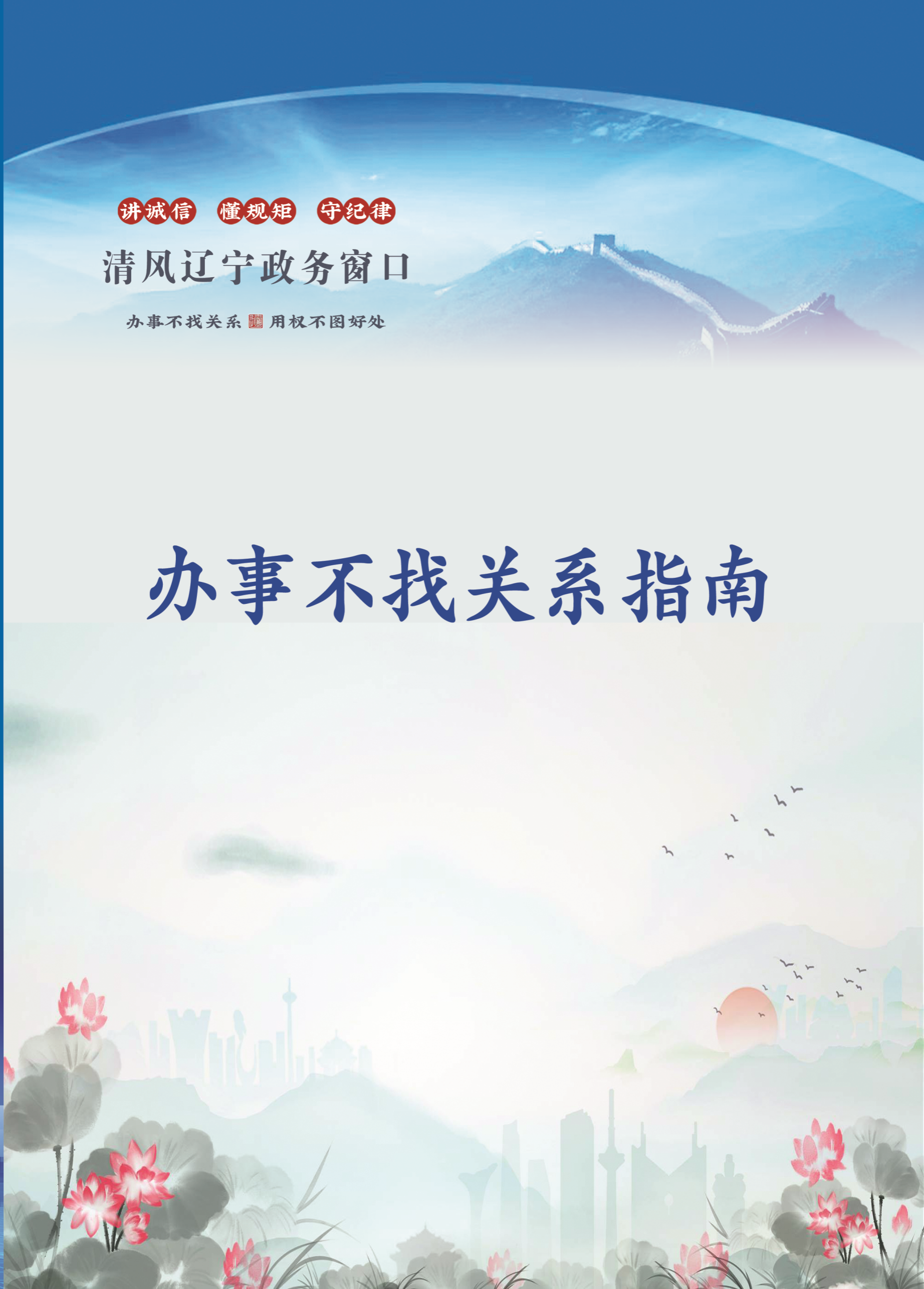 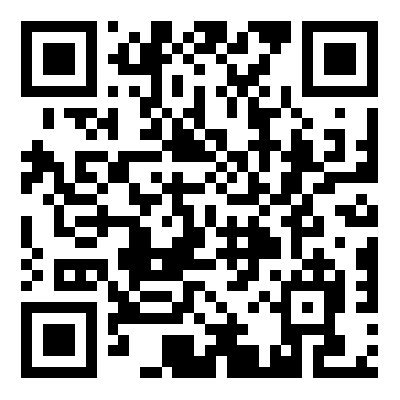 地方金融权力事项清单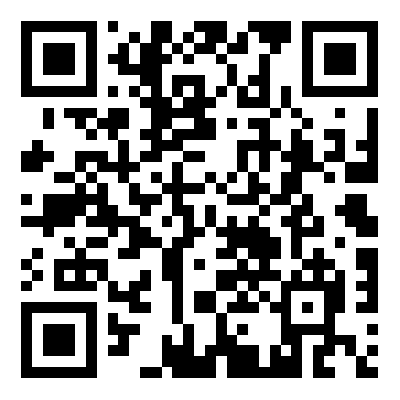 办事不找关系路径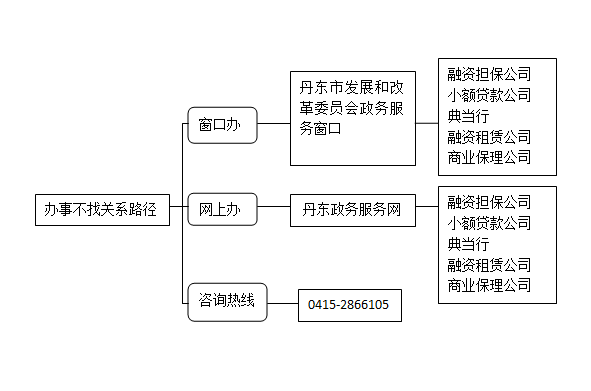 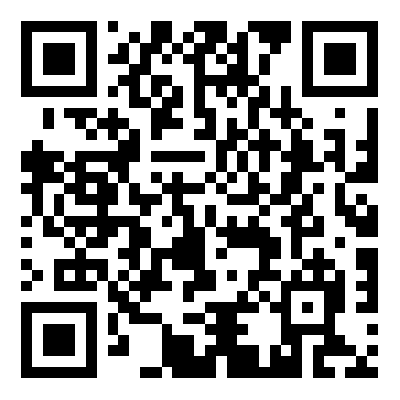 丹东市发展改革部门服务窗口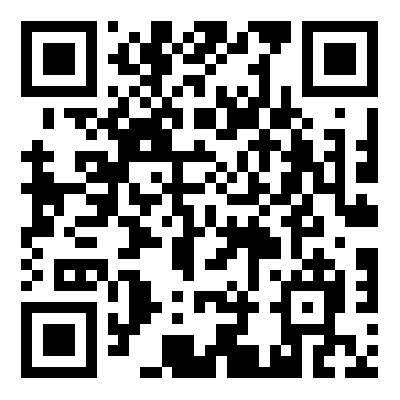 合规办事业务指南融资担保公司融资担保公司设立审批本事项属“省市联办”事项，申请人通过市政务服务网提交网上申请或者通过市政务服务中心相关窗口提交申请材料即可。审批条件：（1）在省内发起设立融资担保公司，注册资本最低限额为3亿元；在担保服务空白的县域地区发起设立融资性担保机构，注册资本最低限额为1亿元；在担保服务空白的重点产业集群发起设立融资性担保机构，注册资本最低限额为1亿元；在已有1家融资担保公司的重点产业集群发起设立融资性担保机构注册资本最低限额为2亿元。（2）融资担保公司主发起人（即最大股东）应是金融企业或行业龙头企业（上一年内纳税应不低于1000万元），按合并报表口径计算，净资产3000万元以上，资产负债率不高于70%，近两年连续盈利，且年营业额1000万元以上。（3）注册资本为实缴货币资本，其来源应真实合法，由出资人或发起人一次足额缴纳。企业法人股东对融资担保公司的投资额与其它投资额合计不得超过其净资产。（4）拟任董事、监事、高级管理人员熟悉与融资担保业务相关的法律法规，具有履行职责所需的从业经验和管理能力。（5）有健全的业务规范和风险控制等内部管理制度。1.1  需提供要件①申请书②出资人名册③股东会或董事会决议④公司章程草案⑤法定验资机构出具的验资报告（设立外资担保机构可不出具）⑥市场监督管理机关核发的《企业名称预先核准通知书》⑦营业场所所有权或使用权的证明⑧出资股东相关资料：自然人股东须出具个人简历、身份证复印件、个人信用记录报告、户籍地县（区）级或以上公安部门出具的最近3年无经济、刑事犯罪证明；企业法人股东须出具企业基本情况介绍、企业注册基本信息（市级部门自行查询）、近3年财务审计报告、企业信用信息报告（经法人授权市级部门核验）、注册地县（区）级或以上市场监督管理、税务和人社等部门出具的最近3年无重大违法违规记录的证明；上一年度纳税证明⑨全体股东出具的《股东承诺书》⑩拟任的董事、监事须提供3年以上相关行业管理经验的证明；拟任的高级管理人员须提供从事融资担保、金融管理或财务管理5年以上的工作证明，经济类、会计类中级以上（含）职称证书；以及董事、监事和高级管理人员简历表⑪完备的内控管理制度，包括融资担保项目评审、保后管理、代偿责任追偿等制度设立外资融资担保公司的申请要件，除法定验资机构出具的验资报告外，与内资融资性担保公司相同。其引入外资部分应在省地方金融监管局批复后6个月内到位并向我局提交法定验资机构出具的验资报告。1.2  办理路径①窗口办：丹东市政务服务中心1层立项用地规划许可阶段窗口②网上办：可直接登陆丹东政务服务网（http://ddpas.dandong.gov.cn/epoint-web-zwdt）办理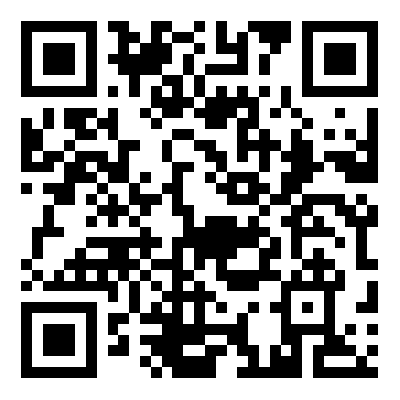 办理路径二维码1.3  办理时限：市金融局自收到完整申请资料之日起10个工作日内完成初审工作，出具初审意见，并将初审同意的申请材料上报省金融监管局驻政务服务中心窗口；省金融监管局自收到完整申请材料之日起10个工作日内做出批准或者不予批准的决定。1.4  温馨提示：为保障您便捷快速办理事项，建议您优先选择“网上办”方式。确需到政务服务中心办理，您可先拨打咨询电话，避免业务高峰期等候，我们为您提供预约服务和延时服务，如有问题可拨打0415-2866105咨询。融资担保公司减少注册资本审批本事项属“省市联办”事项，申请人通过市政务服务网提交网上申请或者通过市政务服务中心相关窗口提交申请材料即可。审批条件：融资担保公司减少注册资本后，须符合融资担保公司设立所要求的最低注册资本金要求。2.1  需提供要件①申请书②股东会或董事会决议③变更后公司章程④企业注册基本信息⑤法定验资机构出具的验资报告⑥全体股东出具的《股东承诺书》⑦刊登减少注册资本公告的报纸样张⑧公司资金运用证明材料2.2  办理路径①窗口办：丹东市政务服务中心1层立项用地规划许可阶段窗口②网上办：可直接登陆丹东政务服务网（http://ddpas.dandong.gov.cn/epoint-web-zwdt）办理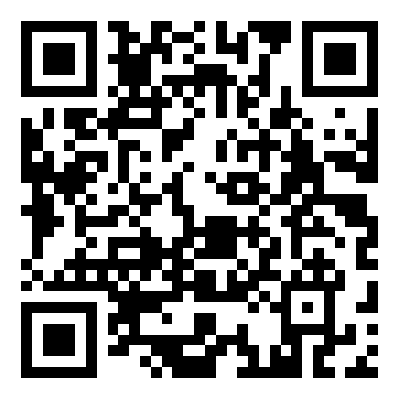 办理路径二维码2.3  办理时限：市金融局自收到完整申请资料之日起10个工作日内完成初审工作，出具初审意见，并将初审同意的申请材料上报省金融监管局驻政务服务中心窗口；省金融监管局自收到完整申请材料之日起10个工作日内做出批准或者不予批准的决定。2.4  温馨提示：为保障您便捷快速办理事项，建议您优先选择“网上办”方式。确需到政务服务中心办理，您可先拨打咨询电话，避免业务高峰期等候，我们为您提供预约服务和延时服务，如有问题可拨打0415-2866105咨询。融资担保公司合并、分立审批本事项属“省市联办”事项，申请人通过市政务服务网提交网上申请或者通过市政务服务中心相关窗口提交申请材料即可。审批条件：融资担保公司合并、分立后，须符合融资担保公司设立所要求的基本条件。3.1  需提供要件①申请书②股东会或董事会决议③变更后公司章程④企业注册基本信息（市级部门自行查询）⑤刊登合并、分立公告的报纸样张⑥公司债务清偿或者债务担保情况的说明3.2  办理路径①窗口办：丹东市政务服务中心1层立项用地规划许可阶段窗口②网上办：可直接登陆丹东政务服务网（http://ddpas.dandong.gov.cn/epoint-web-zwdt）办理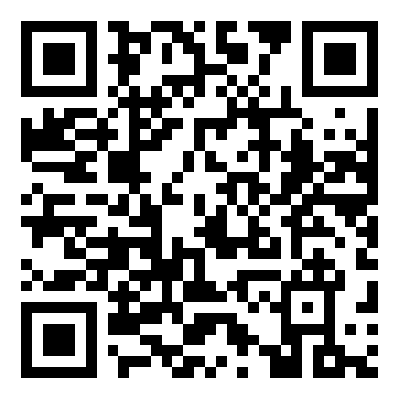 办理路径二维码3.3  办理时限：市金融局自收到完整申请资料之日起10个工作日内完成初审工作，出具初审意见，并将初审同意的申请材料上报省金融监管局驻政务服务中心窗口；省金融监管局自收到完整申请材料之日起10个工作日内做出批准或者不予批准的决定。3.4  温馨提示：为保障您便捷快速办理事项，建议您优先选择“网上办”方式。确需到政务服务中心办理，您可先拨打咨询电话，避免业务高峰期等候，我们为您提供预约服务和延时服务，如有问题可拨打0415-2866105咨询。跨省、自治区、直辖市设立分支机构审批本事项属“省市联办”事项，申请人通过市政务服务网提交网上申请或者通过市政务服务中心相关窗口提交申请材料即可。审批条件：（1）注册资本不低于人民币10亿元。（2）经营融资担保业务3年以上，且最近2个会计年度连续盈利。（3）最近2年无重大违法违规记录。4.1  需提供要件①申请书②申请人住所地监管部门出具的同意函③拟设立分支机构的可行性研究报告④申请人基本情况介绍、验资报告复印件、企业注册基本信息（市级部门自行查询）、风险管理制度⑤《指定代表或者共同委托代理人授权委托书》及指定代表或委托代理人的身份证复印件⑥经审计无保留意见的最近3年财务报告书及复印件⑦注册地县（区）级或以上市场监督管理、税务和人社等部门出具的最近2年无重大违法违规证明⑧市场监督管理机关核发的《企业名称预先核准通知书》⑨营业场所所有权或使用权的证明⑩拟任高级管理人员简历表以及能够证明拟任人员具有履行职责所需的从业经验和管理能力的相关材料⑪融资担保公司连续3年（含）以上经营融资担保业务证明（须提供监管部门抽查的原始合同及凭证）4.2  办理路径①窗口办：丹东市政务服务中心1层立项用地规划许可阶段窗口②网上办：可直接登陆丹东政务服务网（http://ddpas.dandong.gov.cn/epoint-web-zwdt）办理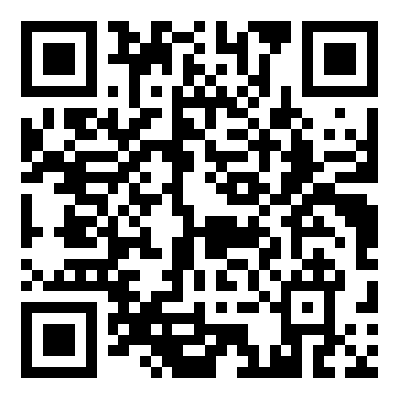 办理路径二维码4.3  办理时限：市金融局自收到完整申请资料之日起10个工作日内完成初审工作，出具初审意见，并将初审同意的申请材料上报省金融监管局驻政务服务中心窗口；省金融监管局自收到完整申请材料之日起10个工作日内做出批准或者不予批准的决定。4.4  温馨提示：为保障您便捷快速办理事项，建议您优先选择“网上办”方式。确需到政务服务中心办理，您可先拨打咨询电话，避免业务高峰期等候，我们为您提供预约服务和延时服务，如有问题可拨打0415-2866105咨询。融资担保公司跨市设立分支机构备案本事项属“省市联办”事项，申请人通过市政务服务网提交网上申请或者通过市政务服务中心相关窗口提交申请材料即可。5.1  需提供要件①备案登记表②分支机构营业执照复印件（市级部门自行查询）③融资担保公司近2年经审计无保留意见的财务报告书④最近2年（含）开展融资担保业务的台账明细及业务合同原件及复印件（抽样选取3-5份）5.2  办理路径①窗口办：丹东市政务服务中心1层立项用地规划许可阶段窗口②网上办：可直接登陆丹东政务服务网（http://ddpas.dandong.gov.cn/epoint-web-zwdt）办理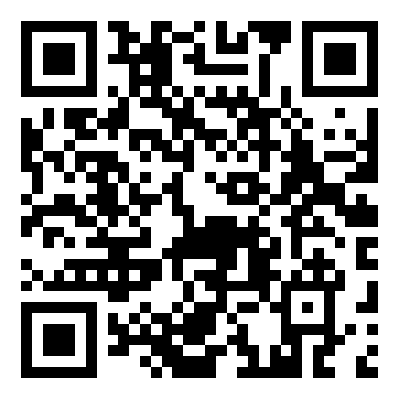 办理路径二维码5.3  办理时限：市金融局自收到完整申请资料之日起15个工作日内完成初审工作，出具初审意见，并将初审同意的申请材料上报省金融监管局驻政务服务中心窗口；省金融监管局自收到完整申请材料之日起15个工作日内做出是否同意备案的决定。5.4  温馨提示：为保障您便捷快速办理事项，建议您优先选择“网上办”方式。确需到政务服务中心办理，您可先拨打咨询电话，避免业务高峰期等候，我们为您提供预约服务和延时服务，如有问题可拨打0415-2866105咨询。融资担保公司变更名称备案本事项属“省市联办”事项，申请人通过市政务服务网提交网上申请或者通过市政务服务中心相关窗口提交申请材料即可。6.1  需提供要件①备案登记表②变更后营业执照复印件（市级部门自行查询）③变更后公司章程6.2  办理路径①窗口办：丹东市政务服务中心1层立项用地规划许可阶段窗口②网上办：可直接登陆丹东政务服务网（http://ddpas.dandong.gov.cn/epoint-web-zwdt）办理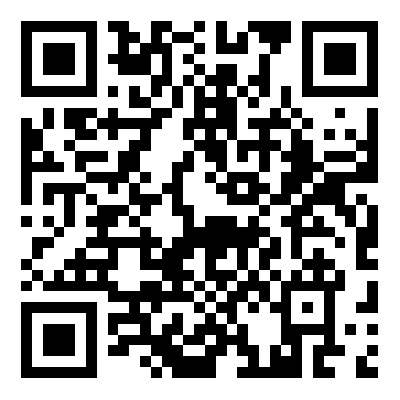 办理路径二维码6.3  办理时限：市金融局自收到完整申请资料之日起15个工作日内完成初审工作，出具初审意见，并将初审同意的申请材料上报省金融监管局驻政务服务中心窗口；省金融监管局自收到完整申请材料之日起15个工作日内做出是否同意备案的决定。6.4  温馨提示：为保障您便捷快速办理事项，建议您优先选择“网上办”方式。确需到政务服务中心办理，您可先拨打咨询电话，避免业务高峰期等候，我们为您提供预约服务和延时服务，如有问题可拨打0415-2866105咨询。融资担保公司变更营业地址备案本事项属“省市联办”事项，申请人通过市政务服务网提交网上申请或者通过市政务服务中心相关窗口提交申请材料即可。7.1  需提供要件①备案登记表②变更后营业执照复印件（市级部门自行查询）③变更后公司章程④如跨市变更经营住所的还须提供迁出和迁入市金融局的同意函7.2  办理路径①窗口办：丹东市政务服务中心1层立项用地规划许可阶段窗口②网上办：可直接登陆丹东政务服务网（http://ddpas.dandong.gov.cn/epoint-web-zwdt）办理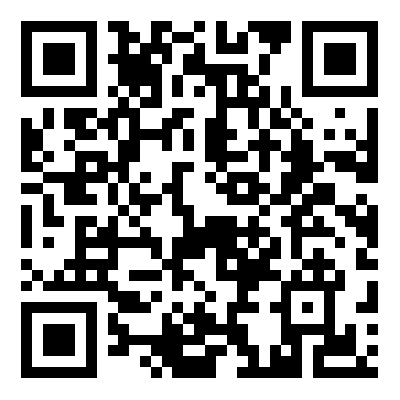 办理路径二维码7.3  办理时限：市金融局自收到完整申请资料之日起15个工作日内完成初审工作，出具初审意见，并将初审同意的申请材料上报省金融监管局驻政务服务中心窗口；省金融监管局自收到完整申请材料之日起15个工作日内做出是否同意备案的决定。7.4  温馨提示：为保障您便捷快速办理事项，建议您优先选择“网上办”方式。确需到政务服务中心办理，您可先拨打咨询电话，避免业务高峰期等候，我们为您提供预约服务和延时服务，如有问题可拨打0415-2866105咨询。融资担保公司变更持有5%以上股权的股东备案本事项属“省市联办”事项，申请人通过市政务服务网提交网上申请或者通过市政务服务中心相关窗口提交申请材料即可。8.1  需提供要件①备案登记表②变更后的营业执照（市级部门自行查询）及变更登记核准通知书复印件（变更股东名称提供股东变更后取得的登记机关相关凭证）③股东会决议④变更后公司章程⑤融资担保公司自有资金运用情况说明及证明材料⑥变更后仍为公司原有股东的，须提供：企业法人营业执照复印件（市级部门自行查询），最近1个会计年度经审计无保留意见的财务报告书；自然人股东身份证复印件⑦变更后的股东为新入股东，须提供：持有5%以上股权的企业法人股东情况介绍、人民银行信用信息报告、营业执照复印件（市级部门自行查询），最近3个会计年度经审计无保留意见的财务报告书，以及注册地县（区）级或以上市场监督管理、税务和人社部门出具的最近3年无重大违法违规证明；自然人股东个人简历、人民银行信用信息报告，以及户籍地县（区）级或以上公安部门出具的最近3年无经济、刑事犯罪证明⑧全体股东出具的《股东承诺书》⑨最近1次取得的省金融监管局下达的关于股东构成的批复或备案文件复印件8.2  办理路径①窗口办：丹东市政务服务中心1层立项用地规划许可阶段窗口②网上办：可直接登陆丹东政务服务网（http://ddpas.dandong.gov.cn/epoint-web-zwdt）办理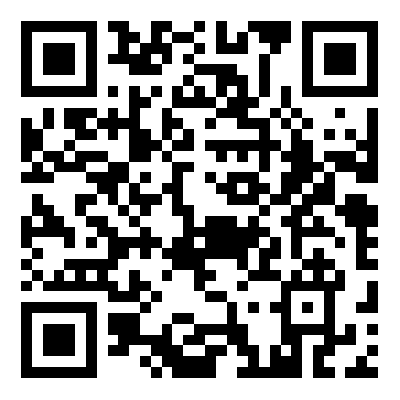 办理路径二维码8.3  办理时限：市金融局自收到完整申请资料之日起15个工作日内完成初审工作，出具初审意见，并将初审同意的申请材料上报省金融监管局驻政务服务中心窗口；省金融监管局自收到完整申请材料之日起15个工作日内做出是否同意备案的决定。8.4  温馨提示：为保障您便捷快速办理事项，建议您优先选择“网上办”方式。确需到政务服务中心办理，您可先拨打咨询电话，避免业务高峰期等候，我们为您提供预约服务和延时服务，如有问题可拨打0415-2866105咨询。融资担保公司变更董事、监事或高级管理人员备案本事项属“省市联办”事项，申请人通过市政务服务网提交网上申请或者通过市政务服务中心相关窗口提交申请材料即可。9.1  需提供要件①备案登记表②变更后的营业执照（市级部门自行查询）及变更登记核准通知书复印件③变更后公司章程④拟任的董事、监事须提供3年以上相关行业管理经验的证明；拟任的高级管理人员（包括总经理、副总经理和财务总监）须提供从事融资担保、金融管理或财务管理5年以上的工作证明，经济类、会计类中级以上（含）职称证书；以及董事、监事和高级管理人员简历表⑤市、县人民政府及其有权单位任命本级政府融资担保公司相关人员时，还须提供任命文件⑥如变更公司法定代表人，还须提供全体股东出具的《股东承诺书》9.2  办理路径①窗口办：丹东市政务服务中心1层立项用地规划许可阶段窗口②网上办：可直接登陆丹东政务服务网（http://ddpas.dandong.gov.cn/epoint-web-zwdt）办理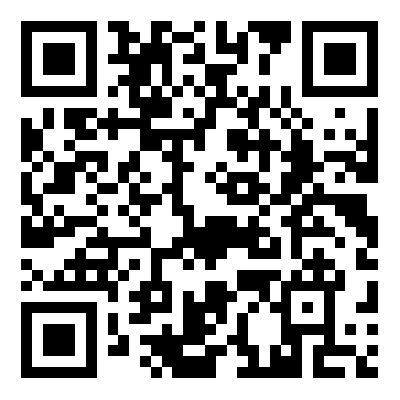 办理路径二维码9.3  办理时限：市金融局自收到完整申请资料之日起15个工作日内完成初审工作，出具初审意见，并将初审同意的申请材料上报省金融监管局驻政务服务中心窗口；省金融监管局自收到完整申请材料之日起15个工作日内做出是否同意备案的决定。9.4  温馨提示：为保障您便捷快速办理事项，建议您优先选择“网上办”方式。确需到政务服务中心办理，您可先拨打咨询电话，避免业务高峰期等候，我们为您提供预约服务和延时服务，如有问题可拨打0415-2866105咨询。融资担保公司变更业务范围备案本事项属“省市联办”事项，申请人通过市政务服务网提交网上申请或者通过市政务服务中心相关窗口提交申请材料即可。10.1  需提供要件①备案登记表②股东会决议③变更后公司章程④变更后的营业执照（市级部门自行查询）10.2  办理路径①窗口办：丹东市政务服务中心1层立项用地规划许可阶段窗口②网上办：可直接登陆丹东政务服务网（http://ddpas.dandong.gov.cn/epoint-web-zwdt）办理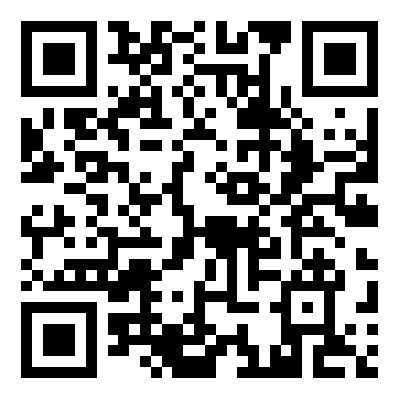 办理路径二维码10.3  办理时限：市金融局自收到完整申请资料之日起15个工作日内完成初审工作，出具初审意见，并将初审同意的申请材料上报省金融监管局驻政务服务中心窗口；省金融监管局自收到完整申请材料之日起15个工作日内做出是否同意备案的决定。10.4  温馨提示：为保障您便捷快速办理事项，建议您优先选择“网上办”方式。确需到政务服务中心办理，您可先拨打咨询电话，避免业务高峰期等候，我们为您提供预约服务和延时服务，如有问题可拨打0415-2866105咨询。融资担保公司增加注册资本备案本事项属“省市联办”事项，申请人通过市政务服务网提交网上申请或者通过市政务服务中心相关窗口提交申请材料即可。11.1  需提供要件①备案登记表②变更后营业执照（市级部门自行查询）和变更登记核准通知书复印件③验资报告原件④变更后公司章程⑤融资担保公司自有资金运用情况说明及证明材料11.2  办理路径①窗口办：丹东市政务服务中心1层立项用地规划许可阶段窗口②网上办：可直接登陆丹东政务服务网（http://ddpas.dandong.gov.cn/epoint-web-zwdt）办理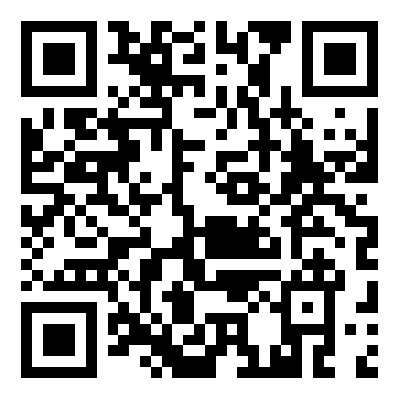 办理路径二维码11.3  办理时限：市金融局自收到完整申请资料之日起15个工作日内完成初审工作，出具初审意见，并将初审同意的申请材料上报省金融监管局驻政务服务中心窗口；省金融监管局自收到完整申请材料之日起15个工作日内做出是否同意备案的决定。11.4  温馨提示：为保障您便捷快速办理事项，建议您优先选择“网上办”方式。确需到政务服务中心办理，您可先拨打咨询电话，避免业务高峰期等候，我们为您提供预约服务和延时服务，如有问题可拨打0415-2866105咨询。融资担保公司的终止审核本事项属“省市联办”事项，申请人通过市政务服务网提交网上申请或者通过市政务服务中心相关窗口提交申请材料即可。12.1  需提供要件①注销《融资担保业务经营许可证》申请书②股东会决议（载明同意注销《融资担保业务经营许可证》、对未到期融资担保责任和债权债务承接做出明确安排等内容，全体股东签字盖章）③如有未履行责任的融资担保存量业务，须提交合作银行等机构同意融资担保公司注销的书面意见④《融资担保业务经营许可证》原件12.2  办理路径①窗口办：丹东市政务服务中心1层立项用地规划许可阶段窗口②网上办：可直接登陆丹东政务服务网（http://ddpas.dandong.gov.cn/epoint-web-zwdt）办理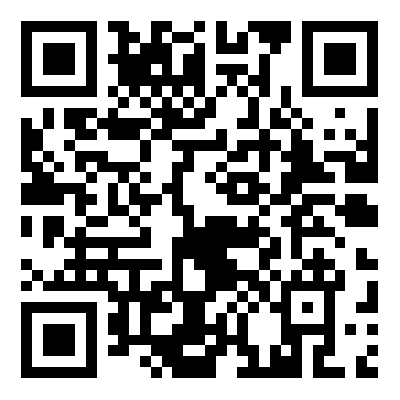 办理路径二维码12.3  办理时限：市金融局自收到完整申请资料之日起15个工作日内完成初审工作，出具初审意见，并将初审同意的申请材料上报省金融监管局驻政务服务中心窗口；省金融监管局自收到完整申请材料之日起15个工作日内做出是否同意的决定。12.4  温馨提示：为保障您便捷快速办理事项，建议您优先选择“网上办”方式。确需到政务服务中心办理，您可先拨打咨询电话，避免业务高峰期等候，我们为您提供预约服务和延时服务，如有问题可拨打0415-2866105咨询。小额贷款公司小额贷款公司筹建本事项属“省市县联办”事项，申请人通过县（市、区）政务服务网提交网上申请或者通过县（市、区）政务服务中心相关窗口提交申请材料即可。审批条件：（1）从事信贷业务5年（含）以上，或具备较为成熟的信贷经营模式和社会信誉度较高的特色企业法人，可申请设立注册资本不低于3亿元人民币的独资小额贷款公司。不满足设立独资小额贷款公司条件的企业法人，可申请和其他股东（企业法人或自然人）共同发起设立小额贷款公司。（2）小额贷款公司的主发起人必须是企业法人，主发起人应当是管理规范、信用优良、实力雄厚、社会责任感强的企业，是小额贷款公司的最大股东，按合并会计报表口径计算，净资产3000万元以上且出资额不超过净资产；资产负债率不高于70%；近两年连续盈利，且二年累计净利润总额达到1000万元以上。（3）自然人出资人应是具有完全民事行为能力的中国公民，且无任何犯罪和不良信贷记录。（4）小额贷款公司的注册资本不得低于10000万元。13.1  需提供要件①筹建申请书②可行性报告③筹建工作方案④出资人协议书（应附以下附件：企业出资人名录；自然人出资人名录；企业法人的有权机构同意向小额贷款公司出资入股的决议；企业法人营业执照复印件或其他有效证明文件；企业出资人法人代表和自然人出资人的身份证复印件）⑤全体股东出具的《股东承诺书》⑥企业出资人的税务证明、人力资源和社会保障证明、市场监督管理证明（部门自行查询）⑦企业出资人法人代表和自然人出资人无犯罪记录证明⑧企业法人出资人及自然人出资人信用报告（信用报告的出具日期不得早于筹建申请提交日前一个月，部门自行查询）⑨企业出资人最近两年经审计的年度财务会计报告⑩具有资格的律师中介机构出具各出资人间关联情况和企业出资人关联企业名单的法律意见书⑪筹备工作委托书⑫筹建工作小组成员名单及简历⑬市场监督管理部门预核名通知书⑭县级政府的审核文件13.2  办理路径①窗口办：县（市、区）政务服务中心窗口②网上办：可直接登陆县（市、区）政务服务网办理，或通过丹东政务服务网（http://ddpas.dandong.gov.cn/epoint-web-zwdt）链接到县（市、区）政务服务网办理。在使用“省市县联办”系统中如出现问题，请及时联系市政务服务窗口进行系统调试，或按照窗口指导，通过丹东市政务服务网申报。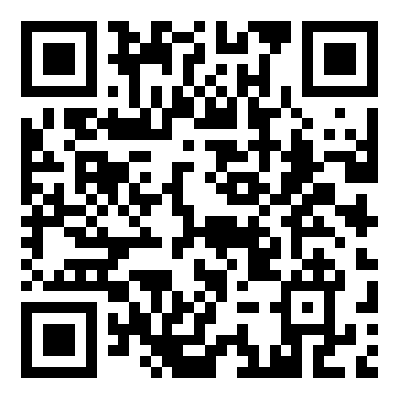 办理路径二维码13.3  办理时限：市金融局自收到完整申请资料之日起20个工作日内完成初审工作，出具初审意见，并将初审同意的申请材料上报省金融监管局驻政务服务中心窗口；省金融监管局自收到完整申请材料之日起30个工作日内做出批复意见。13.4  温馨提示：为保障您便捷快速办理事项，建议您优先选择“网上办”方式。确需到政务服务中心办理，您可先拨打咨询电话，避免业务高峰期等候，我们为您提供预约服务和延时服务，如有问题可拨打0415-2866105咨询。小额贷款公司开业本事项属“省市县联办”事项，申请人通过县（市、区）政务服务网提交网上申请或者通过县（市、区）政务服务中心相关窗口提交申请材料即可。审批条件：已经取得筹建批复文件且在有效筹建期内，有符合《公司法》的公司章程，有符合任职条件的董事及高级管理人员和具备相应专业知识及从业经验的工作人员，完成注册资本金验资，有健全的组织机构、业务操作规则和风险控制制度，有符合要求的营业场所、安全防范措施和其它必要设施。14.1  需提供要件①开业申请书②筹建期间有权机构审议通过的决议（股东会、董事会、监事会）③筹建工作报告④公司章程⑤有资格的验资机构出具的验资报告⑥市场监督管理部门出具的《企业名称预先核准通知书》复印件⑦拟任董事、监事、高级管理人员相关材料，包括：董事、监事、总经理任职资格申请表；董事、总经理的身份证复印件、信用报告（部门自行核验）和无犯罪证明；总经理的学历证明和金融从业经验证明⑧公司治理和主要管理制度⑨职能部门的设置、职责及主要负责人名单⑩组织结构图⑪经营计划⑫具有资格的律师中介机构出具发起人或出资人关联情况的法律意见书⑬县（市、区）金融局的审核意见（包括对营业场所所有权、消防、安全的审查意见）14.2  办理路径①窗口办：县（市、区）政务服务中心窗口②网上办：可直接登陆县（市、区）政务服务网办理，或通过丹东政务服务网（http://ddpas.dandong.gov.cn/epoint-web-zwdt）链接到县（市、区）政务服务网办理。在使用“省市县联办”系统中如出现问题，请及时联系市政务服务窗口进行系统调试，或按照窗口指导，通过丹东市政务服务网申报。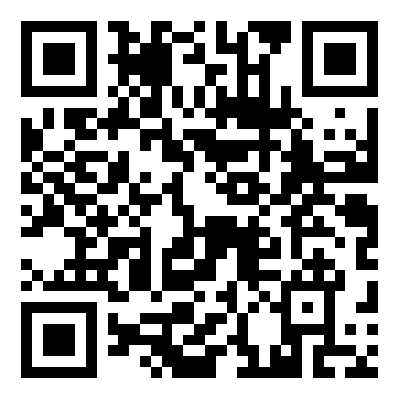 办理路径二维码14.3  办理时限：市金融局自收到完整申请资料之日起20个工作日内完成初审工作，出具初审意见，并将初审同意的申请材料上报省金融监管局驻政务服务中心窗口；省金融监管局自收到完整申请材料之日起30个工作日内做出批复意见。14.4  温馨提示：为保障您便捷快速办理事项，建议您优先选择“网上办”方式。确需到政务服务中心办理，您可先拨打咨询电话，避免业务高峰期等候，我们为您提供预约服务和延时服务，如有问题可拨打0415-2866105咨询。小额贷款公司的股权变更（主发起人变更）审批本事项属“省市县联办”事项，申请人通过县（市、区）政务服务网提交网上申请或者通过县（市、区）政务服务中心相关窗口提交申请材料即可。审批条件：小额贷款公司经营期满1年后，可以申报主发起人变更。分期缴纳资本金的公司在申请变更时需将未缴纳的资本金一并缴齐。申请主发起人变更的公司实缴注册资本金需达到1亿元。15.1  需提供要件①申请书②营业执照复印件（部门自行核验）④股东大会决议书⑤修订的公司章程⑥全体股东出具的《股东承诺书》⑦股权转让协议⑧法律意见书⑨新主发起人的法人代表相关材料，包括：身份证复印件；无犯罪证明；信用报告（部门自行核验）⑩新主发起人股东相关材料，包括：人社、税务等有关部门的证明材料；最近两年所得税完税证明；最近两年经审计的年度财务会计报告；信用报告；企业出资人法人代表无犯罪证明及有权机构同意增资决议⑪县（市、区）金融局的审核意见15.2  办理路径①窗口办：县（市、区）政务服务中心窗口②网上办：可直接登陆县（市、区）政务服务网办理，或通过丹东政务服务网（http://ddpas.dandong.gov.cn/epoint-web-zwdt）链接到县（市、区）政务服务网办理。在使用“省市县联办”系统中如出现问题，请及时联系市政务服务窗口进行系统调试，或按照窗口指导，通过丹东市政务服务网申报。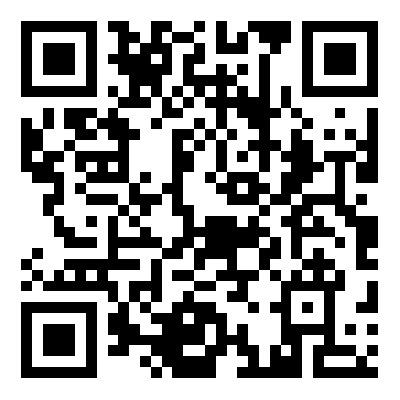 办理路径二维码15.3  办理时限：市金融局自收到完整申请资料之日起9个工作日内完成初审工作，出具初审意见，并将初审同意的申请材料上报省金融监管局驻政务服务中心窗口；省金融监管局自收到完整申请材料之日起30个工作日内做出批复意见。。15.4  温馨提示：为保障您便捷快速办理事项，建议您优先选择“网上办”方式。确需到政务服务中心办理，您可先拨打咨询电话，避免业务高峰期等候，我们为您提供预约服务和延时服务，如有问题可拨打0415-2866105咨询。小额贷款公司的股权变更（非主发起人变更）审批本事项属“省市县联办”事项，申请人通过县（市、区）政务服务网提交网上申请或者通过县（市、区）政务服务中心相关窗口提交申请材料即可。审批条件：小额贷款公司开业后即可申请注册资本金变更和有限（责任）公司非主发起人股权变更；筹建期内，非主发起人发生变更可与该小额贷款公司的开业申请一并申报；经营期满1年后，股份有限公司可申请非主发起人变更。分期缴纳资本金的公司在申请股权变更时需将未缴纳的资本金一并缴齐。16.1  需提供要件①申请书②营业执照复印件（部门自行核验）③股东大会决议书④修订的公司章程⑤全体股东出具的《股东承诺书》⑥变更股权需提交的相关材料：股权转让协议；新自然人股东身份证复印件、无犯罪证明、信用报告（部门自行核验）；新企业法人股东的市场监督管理（部门自行核验）、人社、税务等有关部门的证明材料、最近两年经审计的年度财务会计报告、信用报告（部门自行核验）、企业出资人法人代表无犯罪证明及有权机构同意增资决议；企业股东增持需提供最近一年度的审计报告⑦法律意见书16.2  办理路径①窗口办：县（市、区）政务服务中心窗口②网上办：可直接登陆县（市、区）政务服务网办理，或通过丹东政务服务网（http://ddpas.dandong.gov.cn/epoint-web-zwdt）链接到县（市、区）政务服务网办理。在使用“省市县联办”系统中如出现问题，请及时联系市政务服务窗口进行系统调试，或按照窗口指导，通过丹东市政务服务网申报。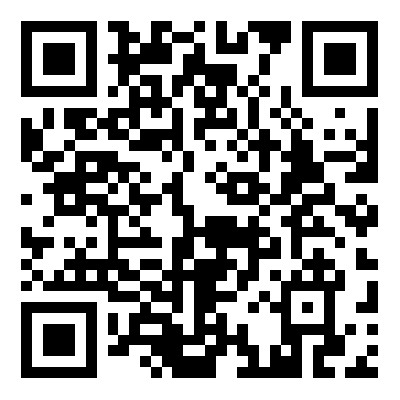 办理路径二维码16.3  办理时限：市金融局自收到完整申请资料之日起9个工作日内完成初审工作，出具初审意见，并将初审同意的申请材料上报省金融监管局驻政务服务中心窗口；省金融监管局自收到完整申请材料之日起20个工作日内做出批复意见。16.4  温馨提示：为保障您便捷快速办理事项，建议您优先选择“网上办”方式。确需到政务服务中心办理，您可先拨打咨询电话，避免业务高峰期等候，我们为您提供预约服务和延时服务，如有问题可拨打0415-2866105咨询。小额贷款公司的注册资本变更审批本事项属“省市县联办”事项，申请人通过县（市、区）政务服务网提交网上申请或者通过县（市、区）政务服务中心相关窗口提交申请材料即可。审批条件：增持或减持股权须满足：小贷公司开业后，股份有限公司经营期限（起始日期为小额贷款公司营业执照注册日）不得低于一年，有限责任公司无经营年限限制。17.1  需提供要件①申请书②营业执照正、副本复印件（部门自行核验）③股东会决议④变更后公司章程⑤全体股东出具的《股东承诺书》⑥变更注册资本验资报告⑦如果是减少注册资本的，还须提供报纸公告样张；减少注册资本专项审计报告和关于公司债务清偿或债务担保情况的说明17.2  办理路径①窗口办：县（市、区）政务服务中心窗口②网上办：可直接登陆县（市、区）政务服务网办理，或通过丹东政务服务网（http://ddpas.dandong.gov.cn/epoint-web-zwdt）链接到县（市、区）政务服务网办理。在使用“省市县联办”系统中如出现问题，请及时联系市政务服务窗口进行系统调试，或按照窗口指导，通过丹东市政务服务网申报。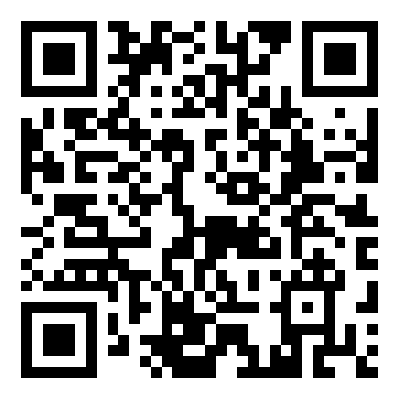 办理路径二维码17.3  办理时限：市金融局自收到完整申请资料之日起9个工作日内完成初审工作，出具初审意见，并将初审同意的申请材料上报省金融监管局驻政务服务中心窗口；省金融监管局自收到完整申请材料之日起15个工作日内做出批复意见。17.4  温馨提示：为保障您便捷快速办理事项，建议您优先选择“网上办”方式。确需到政务服务中心办理，您可先拨打咨询电话，避免业务高峰期等候，我们为您提供预约服务和延时服务，如有问题可拨打0415-2866105咨询。小额贷款公司的分支机构设立本事项属“省市县联办”事项，申请人通过县（市、区）政务服务网提交网上申请或者通过县（市、区）政务服务中心相关窗口提交申请材料即可。审批条件：（1）注册资本达到2亿元（含），近2年无违法或违规事项；（2）最近2年年末的不良贷款率（按五级分类口径）不超过1%；（3）最近1年年末信用贷款余额占该年年末全部贷款余额50% （含）以上，单笔占注册资本1%（含）以下的贷款余额占该年年末全部贷款余额60%（含）以上；（4）最近2年连续盈利，且2年累计净利润总额达到3000万元（含）以上；（5）有固定的营业场所，以及公安、消防部门对该营业场所出具的安全、消防合格证明；（6）拟设分支机构主要负责人1名，须具有大专（含）以上学历，从事金融工作3年以上，或从事相关经济工作5年以上（其中从事金融工作2年以上）；（7）沈阳经济区内登记注册的，实缴资本金1亿元且监管评级结果达到BBB（含）级以上的小额贷款公司，实缴资本金每增加2000万元，可设立1家分公司。18.1  需提供要件①申请书②股东会决议③筹建方案④营业执照正、副本复印件（部门自行核验）⑤最近2年经注册会计师事务所审计的会计报告和企业所得税完税证明⑥拟任分支机构负责人的身份证复印件、任职资格申请表、金融从业证明、学历证明、信用报告（部门自行核验）和无犯罪记录证明⑦如申请跨市设立分支机构的，还须由分支机构所在地市金融局出具同意设立分支机构的审核意见18.2  办理路径①窗口办：县（市、区）政务服务中心窗口②网上办：可直接登陆县（市、区）政务服务网办理，或通过丹东政务服务网（http://ddpas.dandong.gov.cn/epoint-web-zwdt）链接到县（市、区）政务服务网办理。在使用“省市县联办”系统中如出现问题，请及时联系市政务服务窗口进行系统调试，或按照窗口指导，通过丹东市政务服务网申报。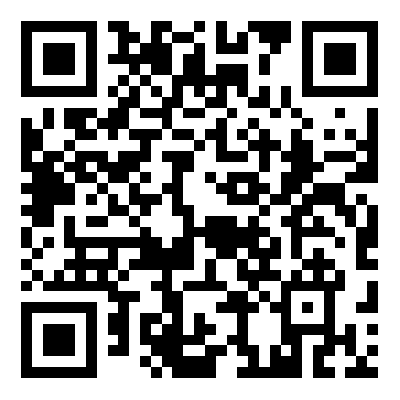 办理路径二维码18.3  办理时限：市金融局自收到完整申请资料之日起15个工作日内完成初审工作，出具初审意见，并将初审同意的申请材料上报省金融监管局驻政务服务中心窗口；省金融监管局自收到完整申请材料之日起15个工作日内做出批复意见。18.4  温馨提示：为保障您便捷快速办理事项，建议您优先选择“网上办”方式。确需到政务服务中心办理，您可先拨打咨询电话，避免业务高峰期等候，我们为您提供预约服务和延时服务，如有问题可拨打0415-2866105咨询。小额贷款公司的名称变更本事项属“省市县联办”事项，申请人通过县（市、区）政务服务网提交网上申请或者通过县（市、区）政务服务中心相关窗口提交申请材料即可。审批条件：小额贷款公司的名称应由行政区划、字号、行业、组织形式依次组成，其中行政区划指县级行政区划的名称。19.1  需提供要件①申请书②营业执照复印件（部门自行核验）③变更后的公司章程④市场监督管理机关核发的《企业名称预先核准通知书》复印件19.2  办理路径①窗口办：县（市、区）政务服务中心窗口②网上办：可直接登陆县（市、区）政务服务网办理，或通过丹东政务服务网（http://ddpas.dandong.gov.cn/epoint-web-zwdt）链接到县（市、区）政务服务网办理。在使用“省市县联办”系统中如出现问题，请及时联系市政务服务窗口进行系统调试，或按照窗口指导，通过丹东市政务服务网申报。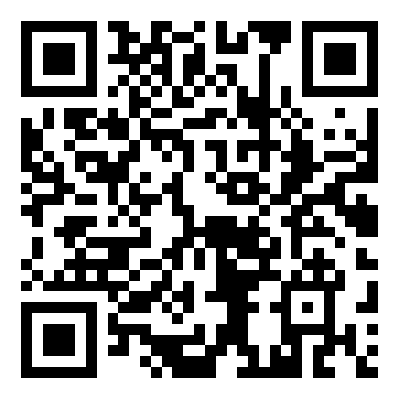 办理路径二维码19.3  办理时限：市金融局自收到完整申请资料之日起9个工作日内完成初审工作，出具初审意见，并将初审同意的申请材料上报省金融监管局驻政务服务中心窗口；省金融监管局自收到完整申请材料之日起15个工作日内做出批复意见。19.4  温馨提示：为保障您便捷快速办理事项，建议您优先选择“网上办”方式。确需到政务服务中心办理，您可先拨打咨询电话，避免业务高峰期等候，我们为您提供预约服务和延时服务，如有问题可拨打0415-2866105咨询。小额贷款公司的地址变更本事项属“省市县联办”事项，申请人通过县（市、区）政务服务网提交网上申请或者通过县（市、区）政务服务中心相关窗口提交申请材料即可。审批条件：小额贷款公司的营业地址应与注册地一致。在跨区迁址时，除满足地址变更的要求外，还需提交名称变更申请及迁入地所在县（区）政府同意的审核意见。20.1  需提供要件①申请书②营业执照复印件（部门自行核验）③变更后的公司章程④营业场的所有权、消防、安全证明材料20.2  办理路径①窗口办：县（市、区）政务服务中心窗口②网上办：可直接登陆县（市、区）政务服务网办理，或通过丹东政务服务网（http://ddpas.dandong.gov.cn/epoint-web-zwdt）链接到县（市、区）政务服务网办理。在使用“省市县联办”系统中如出现问题，请及时联系市政务服务窗口进行系统调试，或按照窗口指导，通过丹东市政务服务网申报。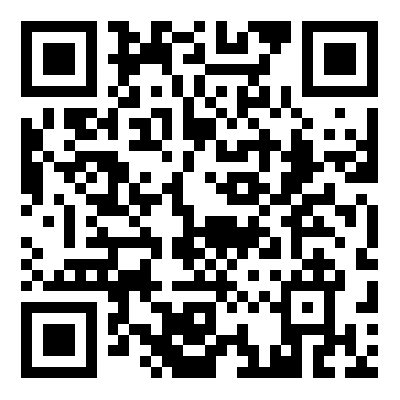 办理路径二维码20.3  办理时限：市金融局自收到完整申请资料之日起9个工作日内完成初审工作，出具初审意见，并将初审同意的申请材料上报省金融监管局驻政务服务中心窗口；省金融监管局自收到完整申请材料之日起15个工作日内做出批复意见。20.4  温馨提示：为保障您便捷快速办理事项，建议您优先选择“网上办”方式。确需到政务服务中心办理，您可先拨打咨询电话，避免业务高峰期等候，我们为您提供预约服务和延时服务，如有问题可拨打0415-2866105咨询。小额贷款公司的经营期限变更本事项属“省市县联办”事项，申请人通过县（市、区）政务服务网提交网上申请或者通过县（市、区）政务服务中心相关窗口提交申请材料即可。21.1  需提供要件①申请书②营业执照复印件（部门自行核验）③股东会决议④变更后的公司章程21.2  办理路径①窗口办：县（市、区）政务服务中心窗口②网上办：可直接登陆县（市、区）政务服务网办理，或通过丹东政务服务网（http://ddpas.dandong.gov.cn/epoint-web-zwdt）链接到县（市、区）政务服务网办理。在使用“省市县联办”系统中如出现问题，请及时联系市政务服务窗口进行系统调试，或按照窗口指导，通过丹东市政务服务网申报。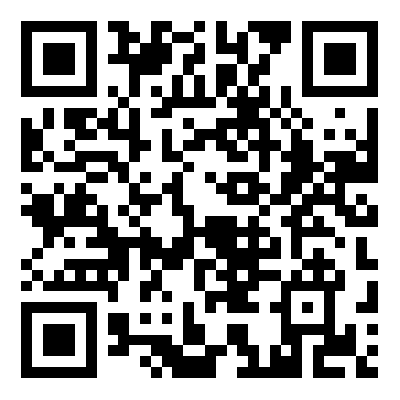 办理路径二维码21.3  办理时限：市金融局自收到完整申请资料之日起9个工作日内完成初审工作，出具初审意见，并将初审同意的申请材料上报省金融监管局驻政务服务中心窗口；省金融监管局自收到完整申请材料之日起15个工作日内做出批复意见。21.4  温馨提示：为保障您便捷快速办理事项，建议您优先选择“网上办”方式。确需到政务服务中心办理，您可先拨打咨询电话，避免业务高峰期等候，我们为您提供预约服务和延时服务，如有问题可拨打0415-2866105咨询。小额贷款公司的注销本事项属“省市县联办”事项，申请人通过县（市、区）政务服务网提交网上申请或者通过县（市、区）政务服务中心相关窗口提交申请材料即可。22.1  需提供要件①申请书②股东会决议③经有权机构确定的清算报告④因破产注销需提交法院关于破产程序终结的裁定书⑤债权人公告报纸样张⑥股东主动注销业务经营资格只需提供①②。22.2  办理路径①窗口办：县（市、区）政务服务中心窗口②网上办：可直接登陆县（市、区）政务服务网办理，或通过丹东政务服务网（http://ddpas.dandong.gov.cn/epoint-web-zwdt）链接到县（市、区）政务服务网办理。在使用“省市县联办”系统中如出现问题，请及时联系市政务服务窗口进行系统调试，或按照窗口指导，通过丹东市政务服务网申报。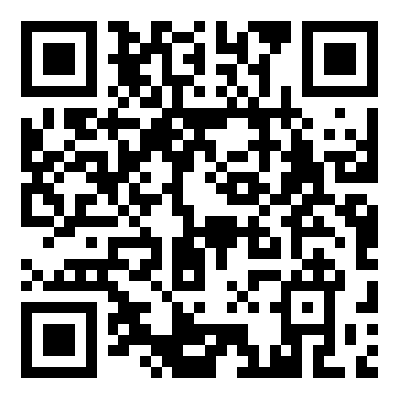 办理路径二维码22.3  市金融局自收到完整申请资料之日起9个工作日内完成初审工作，出具初审意见，并将初审同意的申请材料上报省金融监管局驻政务服务中心窗口；省金融监管局自收到完整申请材料之日起20个工作日内做出批复意见。22.4  温馨提示：为保障您便捷快速办理事项，建议您优先选择“网上办”方式。确需到政务服务中心办理，您可先拨打咨询电话，避免业务高峰期等候，我们为您提供预约服务和延时服务，如有问题可拨打0415-2866105咨询。小额贷款公司的经营范围变更本事项属“省市县联办”事项，申请人通过县（市、区）政务服务网提交网上申请或者通过县（市、区）政务服务中心相关窗口提交申请材料即可。23.1  需提供要件①申请书②营业执照复印件（部门自行核验）③股东会决议④变更后的公司章程23.2  办理路径①窗口办：县（市、区）政务服务中心窗口②网上办：可直接登陆县（市、区）政务服务网办理，或通过丹东政务服务网（http://ddpas.dandong.gov.cn/epoint-web-zwdt）链接到县（市、区）政务服务网办理。在使用“省市县联办”系统中如出现问题，请及时联系市政务服务窗口进行系统调试，或按照窗口指导，通过丹东市政务服务网申报。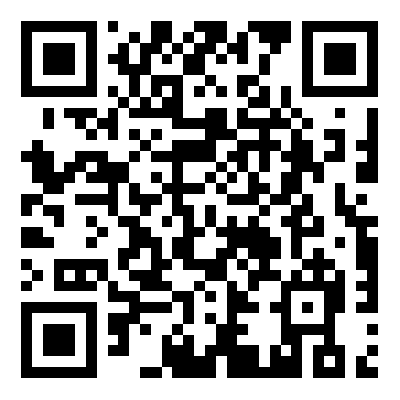 办理路径二维码23.3  办理时限：市金融局自收到完整申请资料之日起9个工作日内完成初审工作，出具初审意见，并将初审同意的申请材料上报省金融监管局驻政务服务中心窗口；省金融监管局自收到完整申请材料之日起15个工作日内做出批复意见。23.4  温馨提示：为保障您便捷快速办理事项，建议您优先选择“网上办”方式。确需到政务服务中心办理，您可先拨打咨询电话，避免业务高峰期等候，我们为您提供预约服务和延时服务，如有问题可拨打0415-2866105咨询。小额贷款公司的公司章程变更本事项属“省市县联办”事项，申请人通过县（市、区）政务服务网提交网上申请或者通过县（市、区）政务服务中心相关窗口提交申请材料即可。24.1  需提供要件①申请书②营业执照复印件（部门自行核验）③股东会决议④变更后的公司章程24.2  办理路径①窗口办：县（市、区）政务服务中心窗口②网上办：可直接登陆县（市、区）政务服务网办理，或通过丹东政务服务网（http://ddpas.dandong.gov.cn/epoint-web-zwdt）链接到县（市、区）政务服务网办理。在使用“省市县联办”系统中如出现问题，请及时联系市政务服务窗口进行系统调试，或按照窗口指导，通过丹东市政务服务网申报。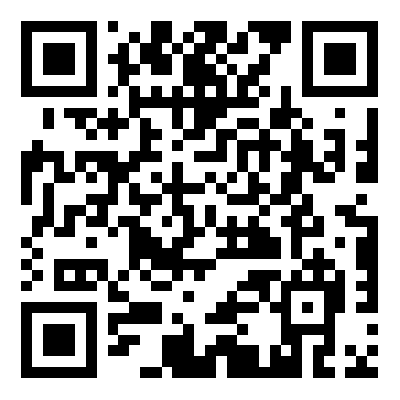 办理路径二维码24.3  办理时限：市金融局自收到完整申请资料之日起9个工作日内完成初审工作，出具初审意见，并将初审同意的申请材料上报省金融监管局驻政务服务中心窗口；省金融监管局自收到完整申请材料之日起15个工作日内做出批复意见。24.4  温馨提示：为保障您便捷快速办理事项，建议您优先选择“网上办”方式。确需到政务服务中心办理，您可先拨打咨询电话，避免业务高峰期等候，我们为您提供预约服务和延时服务，如有问题可拨打0415-2866105咨询。小额贷款公司的代办点设立本事项属“市县联办”事项，申请人通过县（市、区）政务服务网提交网上申请或者通过县（市、区）政务服务中心相关窗口提交申请材料即可。25.1  需提供要件  ①申请书②股东会决议③筹建方案④代办点营业场所、消防、安全证明材料（含消防证明）25.2  办理路径①窗口办：县（市、区）政务服务中心窗口②网上办：可直接登陆县（市、区）政务服务网办理，或通过丹东政务服务网（http://ddpas.dandong.gov.cn/epoint-web-zwdt）链接到县（市、区）政务服务网办理。在使用“省市县联办”系统中如出现问题，请及时联系市政务服务窗口进行系统调试，或按照窗口指导，通过丹东市政务服务网申报。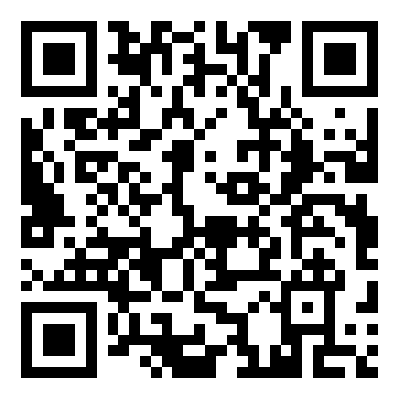 办理路径二维码25.3  办理时限：市金融局自收到完整申请材料之日起15个工作日内做出批复意见。25.4  温馨提示：为保障您便捷快速办理事项，建议您优先选择“网上办”方式。确需到政务服务中心办理，您可先拨打咨询电话，避免业务高峰期等候，我们为您提供预约服务和延时服务，如有问题可拨打0415-2866105咨询。典当行典当行设立分支机构本事项属“省市联办”事项，申请人通过市政务服务网提交网上申请或者通过市政务服务中心相关窗口提交申请材料即可。26.1  需提供要件①拟任分支机构负责人需要提供：个人基本情况、个人信用报告、公安机关出具的无犯罪记录证明②最近两个完整年度无保留意见的财务审计报告③典当行股东会决议④符合要求的营业场所的所有权或者使用权的有效证明文件（承租或者使用期限在两年以上）复印件⑤验资报告（包括银行询征函、进账单）⑥最近两年纳税记录⑦企业设立申请26.2  办理路径①窗口办：丹东市政务服务中心1层立项用地规划许可阶段窗口②网上办：可直接登陆丹东政务服务网（http://ddpas.dandong.gov.cn/epoint-web-zwdt）办理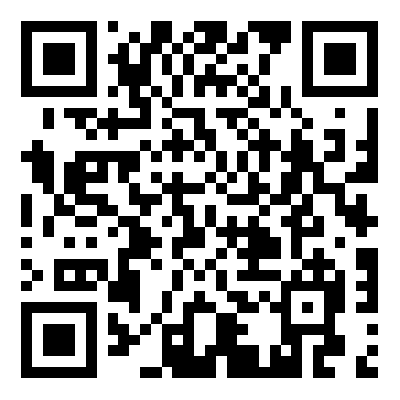 办理路径二维码26.3  办理时限：市金融局自收到完整申请资料之日起10个工作日内完成初审工作，出具初审意见，并将初审同意的申请材料上报省金融监管局驻政务服务中心窗口；省金融监管局自收到完整申请材料之日起10个工作日内做出批准或者不予批准的决定。26.4  温馨提示：为保障您便捷快速办理事项，建议您优先选择“网上办”方式。确需到政务服务中心办理，您可先拨打咨询电话，避免业务高峰期等候，我们为您提供预约服务和延时服务，如有问题可拨打0415-2866105咨询。典当行设立分支机构变更名称或地址本事项属“省市联办”事项，申请人通过市政务服务网提交网上申请或者通过市政务服务中心相关窗口提交申请材料即可。27.1  需提供要件①符合要求的经营住所的所有权或者使用权的有效证明文件（承租或者使用期限在两年以上）复印件/企业名称预先核准通知书②公司章程修正案③典当行股东会议决议④企业变更申请27.2  办理路径①窗口办：丹东市政务服务中心1层立项用地规划许可阶段窗口②网上办：可直接登陆丹东政务服务网（http://ddpas.dandong.gov.cn/epoint-web-zwdt）办理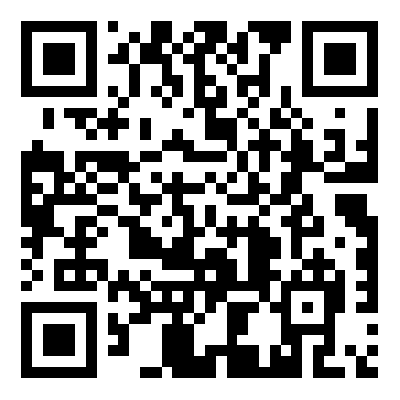 办理路径二维码27.3  办理时限：市金融局自收到完整申请资料之日起10个工作日内完成初审工作，出具初审意见，并将初审同意的申请材料上报省金融监管局驻政务服务中心窗口；省金融监管局自收到完整申请材料之日起10个工作日内做出批准或者不予批准的决定。27.4  温馨提示：为保障您便捷快速办理事项，建议您优先选择“网上办”方式。确需到政务服务中心办理，您可先拨打咨询电话，避免业务高峰期等候，我们为您提供预约服务和延时服务，如有问题可拨打0415-2866105咨询。典当行及分支机构变更注册资本本事项属“省市联办”事项，申请人通过市政务服务网提交网上申请或者通过市政务服务中心相关窗口提交申请材料即可。28.1  需提供要件①典当企业验资报告②股东出资协议（协议各方的基本情况；公司名称与注册资本；公司设立方式和组织形式；各股东出资额及占总股本比例；出资时间；股东的权利和义务） ③公司章程修正案④典当行股东会议决议⑤企业变更申请28.2  办理路径①窗口办：丹东市政务服务中心1层立项用地规划许可阶段窗口②网上办：可直接登陆丹东政务服务网（http://ddpas.dandong.gov.cn/epoint-web-zwdt）办理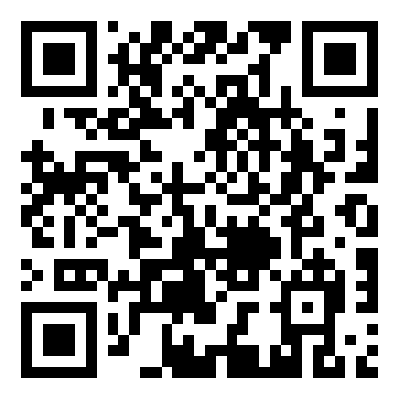 办理路径二维码28.3  办理时限：市金融局自收到完整申请资料之日起10个工作日内完成初审工作，出具初审意见，并将初审同意的申请材料上报省金融监管局驻政务服务中心窗口；省金融监管局自收到完整申请材料之日起10个工作日内做出批准或者不予批准的决定。28.4  温馨提示：为保障您便捷快速办理事项，建议您优先选择“网上办”方式。确需到政务服务中心办理，您可先拨打咨询电话，避免业务高峰期等候，我们为您提供预约服务和延时服务，如有问题可拨打0415-2866105咨询。典当行及分支机构注销本事项属“省市联办”事项，申请人通过市政务服务网提交网上申请或者通过市政务服务中心相关窗口提交申请材料即可。29.1  需提供要件①典当经营许可证书正副本②清算报告③典当行股东会决议④企业终止申请29.2  办理路径①窗口办：丹东市政务服务中心1层立项用地规划许可阶段窗口②网上办：可直接登陆丹东政务服务网（http://ddpas.dandong.gov.cn/epoint-web-zwdt）办理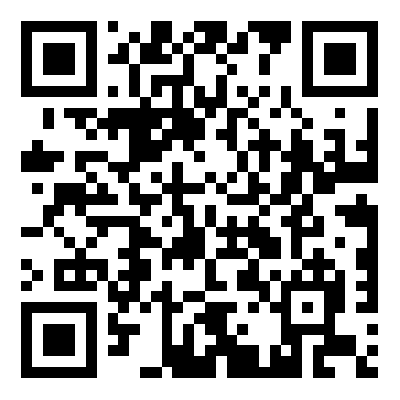 办理路径二维码29.3  办理时限：市金融局自收到完整申请资料之日起10个工作日内完成初审工作，出具初审意见，并将初审同意的申请材料上报省金融监管局驻政务服务中心窗口；省金融监管局自收到完整申请材料之日起10个工作日内做出批准或者不予批准的决定。29.4  温馨提示：为保障您便捷快速办理事项，建议您优先选择“网上办”方式。确需到政务服务中心办理，您可先拨打咨询电话，避免业务高峰期等候，我们为您提供预约服务和延时服务，如有问题可拨打0415-2866105咨询。典当行及分支机构变更股权本事项属“省市联办”事项，申请人通过市政务服务网提交网上申请或者通过市政务服务中心相关窗口提交申请材料即可。30.1  需提供要件①股权转让协议②典当企业验资报告③受让方自然人股东需要提供：身份证复印件、个人基本情况、个人信用报告、出资能力证明（如：银行存款、国债、股票、房产、土地、其他收益等相关凭证，夫妻共同财产可合并计入）、公安机关出具的无犯罪记录证明④受让方法人股东需要提供：投资典当行的股东会决议、最近两个完整年度无保留意见的财务审计报告、最近两年纳税记录、会计师事务所出具的出资能力证明、法定代表人身份证复印件和公安机关出具的无犯罪记录证明⑤出资承诺书⑥公司章程修正案⑦典当行股东会议决议⑧企业变更申请30.2  办理路径①窗口办：丹东市政务服务中心1层立项用地规划许可阶段窗口②网上办：可直接登陆丹东政务服务网（http://ddpas.dandong.gov.cn/epoint-web-zwdt）办理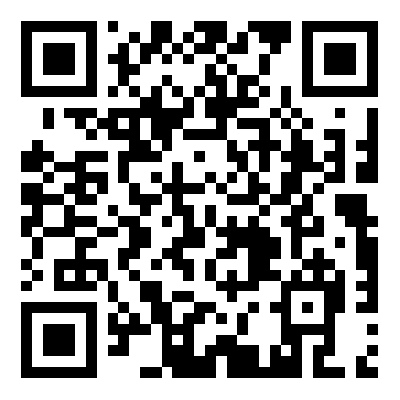 办理路径二维码30.3  办理时限：市金融局自收到完整申请资料之日起10个工作日内完成初审工作，出具初审意见，并将初审同意的申请材料上报省金融监管局驻政务服务中心窗口；省金融监管局自收到完整申请材料之日起10个工作日内做出批准或者不予批准的决定。30.4  温馨提示：为保障您便捷快速办理事项，建议您优先选择“网上办”方式。确需到政务服务中心办理，您可先拨打咨询电话，避免业务高峰期等候，我们为您提供预约服务和延时服务，如有问题可拨打0415-2866105咨询。典当行及分支机构变更法定代表人本事项属“省市联办”事项，申请人通过市政务服务网提交网上申请或者通过市政务服务中心相关窗口提交申请材料即可。31.1  需提供要件①个人信用报告②公安机关出具的无犯罪记录证明③个人基本情况表④公司章程修正案⑤典当行股东会议决议⑥企业变更申请31.2  办理路径①窗口办：丹东市政务服务中心1层立项用地规划许可阶段窗口②网上办：可直接登陆丹东政务服务网（http://ddpas.dandong.gov.cn/epoint-web-zwdt）办理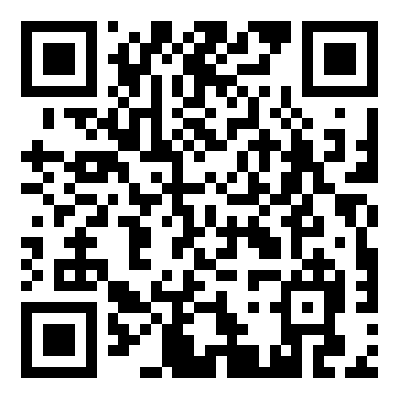 办理路径二维码31.3  办理时限：市金融局自收到完整申请资料之日起10个工作日内完成初审工作，出具初审意见，并将初审同意的申请材料上报省金融监管局驻政务服务中心窗口；省金融监管局自收到完整申请材料之日起10个工作日内做出批准或者不予批准的决定。31.4  温馨提示：为保障您便捷快速办理事项，建议您优先选择“网上办”方式。确需到政务服务中心办理，您可先拨打咨询电话，避免业务高峰期等候，我们为您提供预约服务和延时服务，如有问题可拨打0415-2866105咨询。设立典当行本事项属“省市联办”事项，申请人通过市政务服务网提交网上申请或者通过市政务服务中心相关窗口提交申请材料即可。在我省设立典当行及分支机构，应当具备以下条件：（一）企业名称。典当行及分支机构的名称中应标明“典当”字样。（二）注册资本金。设立典当行注册资本金最低限额为2000万元人民币，全部为实收货币资本，一次性缴纳且来源真实合法。设立分支机构拨付营运资金每家最低限额为1000万元，典当行注册资本减去拨付分支机构运营资金后不低于2000万元，典当行各分支机构营运资金总额不得超过典当行注册资本的50%。（三）股东。法人股东合计持股比例占全部股份50%以上，或第一大股东是法人股东且持股比例占全部股份1/3以上，单个自然人不能为控股股东。入股资金为自有资金，不得以债务资金或委托资金等非自有资金入股。承诺2年内不转让所持有股权，不将所持有典当行股权进行质押或设立信托，并在典当行章程中载明。法人股东应符合以下条件：（1）社会声誉、诚信记录和纳税记录良好，最近3年无重大违法违规记录；（2）最近2个会计年度连续盈利，纳税记录与盈利情况相匹配；（3）最近2年年末净资产不低于总资产的50%，权益性投资余额不超过净资产的50%（含本次投资金额）；（4）如为国有独资或控股企业，应经国有资产管理部门同意国有资本进入典当行业；（5）有对外投资的法人股东，应承诺如实申报长期股权投资。自然人股东应为居住在中华人民共和国境内年满18周岁以上具有民事行为能力的中国公民，无犯罪记录，信用良好，近2年年均收入不低于40万元人民币或者家庭净资产不低于300万元人民币，且纳税记录与收入或财产情况相匹配。（四）从业人员。拟任董事、监事、高级管理人员（包括：法定代表人、总经理、副总经理、财务负责人等）熟悉与典当业务相关的法律法规，具有3年以上典当运营管理经验或5年以上相关金融经济行业工作经历。有下列情形之一的，不得担任董事、监事、高级管理人员：（1）有犯罪记录；（2）因担任经营不善破产清算的公司、企业的董事或者高级管理人员的，并对该公司、企业的破产负有个人责任的；（3）担任因违法被吊销营业执照的公司、企业的法定代表人，并负有个人责任的；（4）个人所负数额较大的债务且到期未清偿的；（5）被列入失信被执行人或被有关部门联合惩戒的。（五）安全制度。典当行应当建立、健全以下安全制度：（1）收当、续当、赎当查验证件（照）制度；（2）当物查验、保管制度；（3）通缉协查核对制度；（4）可疑情况报告制度；（5）配备保安人员制度。（六）经营住所。临街商业用房，承租（拨付使用）期限在两年以上或自有财产，具备符合要求的计算机网络设备以及下列安全防护设施：（1）营业场所内设置录像设备（录像资料至少保存2个月）；（2）营业柜台设置防护设施；（3）设置符合安全要求的典当物品保管库房和保险箱（柜 、库）；（4）设置报警装置；（5）门窗设置防护设施；（6）配备必要的消防设施及器材。32.1  需提供要件①拟任董事、监事、高级管理人员需要提供：个人基本情况、个人信用报告，公安机关出具的无犯罪记录证明②自然人股东需要提供：身份证复印件、个人基本情况、个人信用报告、出资能力证明（如：银行存款、国债、股票、房产、土地、其他收益等相关凭证，夫妻共同财产可合并计入）、公安机关出具的无犯罪记录证明③法人股东需要提供：投资典当行的股东会决议、最近两个完整年度无保留意见的财务审计报告、最近两年纳税记录、会计师事务所出具的出资能力证明、法定代表人身份证复印件和公安机关出具的无犯罪记录证明④出资承诺书⑤出资协议书（协议各方的基本情况；公司名称与注册资本；公司设立方式和组织形式；各股东出资额及占总股本比例；出资时间；股东的权利和义务）⑥收当、续当、赎当查验证件（照）制度；当物查验、保管制度；通缉协查核对制度；可疑情况报告制度；配备保安人员制度⑦符合要求的营业场所的所有权或者使用权的有效证明文件（承租或者使用期限在两年以上）复印件⑧验资报告（包括银行询征函、进账单）⑨公司章程（草案）⑩企业设立申请）32.2  办理路径①窗口办：丹东市政务服务中心1层立项用地规划许可阶段窗口②网上办：可直接登陆丹东政务服务网（http://ddpas.dandong.gov.cn/epoint-web-zwdt）办理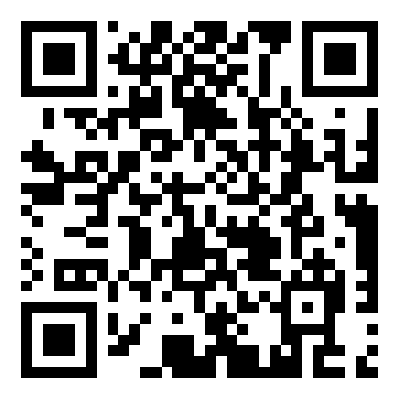 办理路径二维码32.3  办理时限：市金融局自收到完整申请资料之日起10个工作日内完成初审工作，出具初审意见，并将初审同意的申请材料上报省金融监管局驻政务服务中心窗口；省金融监管局自收到完整申请材料之日起10个工作日内做出批准或者不予批准的决定。32.4  温馨提示：为保障您便捷快速办理事项，建议您优先选择“网上办”方式。确需到政务服务中心办理，您可先拨打咨询电话，避免业务高峰期等候，我们为您提供预约服务和延时服务，如有问题可拨打0415-2866105咨询。融资租赁公司融资租赁公司设立本事项属“省市联办”事项，申请人通过市政务服务网提交网上申请或者通过市政务服务中心相关窗口提交申请材料即可。在我省注册并开展相关业务的融资租赁公司，应当具备以下条件：（一）企业名称。融资租赁公司的名称中应当标明“融资租赁”字样。（二）注册资本金。设立融资租赁公司注册资本最低限额为17000万元人民币或等值外币，全部为实收货币资本，一次性缴纳且来源真实合法。（三）股东。股东信誉良好，最近2年无重大违法违规记录。主发起人（第一大股东）应当为企业法人，且符合以下条件：（1）具有良好的公司治理结构；（2）具有良好的社会声誉、诚信记录和纳税记录；（3）财务状况良好，最近2个会计年度连续盈利；（4）最近1年年末净资产不低于2亿元人民币或等值自由兑换货币，净资产占总资产的比例不低于30%，权益性投资余额原则上不超过其净资产的50%（合并会计报表口径，含本次投资资金）；（5）入股资金为自有资金，不得以债务资金或委托资金等非自有资金入股；（6）承诺3年内不转让所持有的股权，不将所持有的股权进行质押或设立信托，并在公司章程中载明；其他法人股东应管理规范、经营良好，有充足的货币资金以满足出资需要；近2年内在市场监管、税务、海关、银行业金融机构等无重大不良信用记录；不存在义务未履行完毕的作为被执行人的执行案件。其他社会组织为出资人的，应当符合国家法律、法规及我省相关规定。自然人为出资人的，应是具有完全民事行为能力的中国公民，且无任何犯罪和不良信用记录。（四）从业人员。融资租赁公司应当拥有与其业务相适应的专业人员，拟任董事、监事、高级管理人员应当具有大学本科以上学历，从事金融工作3年以上，或从事相关经济工作5年以上。有下列情形之一的，不得担任董事、监事、高级管理人员：（1）因犯有贪污、贿赂、侵占财产、挪用财产罪或者破坏社会经济秩序罪，被判处刑罚，或者因犯罪被剥夺政治权利的；（2）担任因经营不善破产清算的公司、企业的董事或者高级管理人员，并对该公司、企业的破产负有个人责任的；（3）担任因违法被吊销营业执照的公司、企业的法定代表人，并负有个人责任的；（4）个人所负数额较大的债务且到期未清偿的；（5）被列入失信被执行人或被有关部门联合惩戒的。（五）经营范围。融资租赁公司可以经营下列部分或全部业务：（1）融资租赁业务；（2）租赁业务；（3）与融资租赁和租赁业务相关的租赁物购买、残值处理与维修、租赁交易咨询、接受租赁保证金；（4）转让与受让融资租赁或租赁资产；（5）固定收益类证券投资业务。（六）具有健全的内部管理制度和风险控制制度。（七）法律法规规定的其他条件。33.1  需提供要件①设立申请书（应当载明拟设立融资租赁公司的名称、住所、注册资本、股东及出资额、资金来源说明、公司组织架构、经营范围等内容）②可行性研究报告③公司章程草案（载明从公司新设之日起3年内不对外转让所持有的股权，不将所持有的股权对外进行质押或设立信托）④具有法定资格的验资机构出具的验资证明⑤出资人协议书（附出资人名录及企业出资人公司股东会决议）⑥全体股东出具的《股东承诺书》⑦企业出资人最近2年经审计的年度财务会计报告（实际经营期1年以上不满2年，可按实际提供）⑧出资人证明材料，包括企业出资人注册基本信息（市级自行查询），企业出资人法人代表和自然人出资人的身份证复印件、无犯罪记录证明，企业出资人上一年度纳税证明，企业出资人和自然人出资人信用报告（经出资人授权市级自行查询）⑨具有资格的律师中介机构出具各出资人间关联情况和企业出资人关联企业名单的法律意见书）⑩市场监督管理部门预核名通知书⑪拟任董事、监事、高级管理人员证明材料，包括：任职资格申请表、身份证复印件、信用报告、无犯罪证明、学历证明和从业经验证明，不存在不宜担任相关职务的个人声明⑫公司治理结构和主要管理制度、职能部门的设置、职责及主要负责人名单、经营计划及融资租赁公司成立半年内投入正常经营承诺书⑬符合要求的营业场所的所有权或使用权证明文件，且须满足实际经营地与注册地相一致原则33.2 办理路径①窗口办：丹东市政务服务中心1层立项用地规划许可阶段窗口②网上办：可直接登陆丹东政务服务网（http://ddpas.dandong.gov.cn/epoint-web-zwdt）办理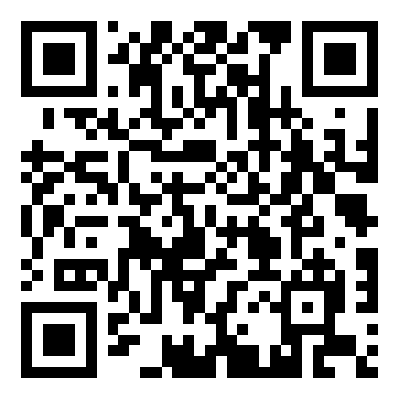 办理路径二维码33.3  办理时限：市金融局自收到完整申请资料之日起15个工作日内完成初审工作，出具初审意见，并将初审同意的申请材料上报省金融监管局驻政务服务中心窗口；省金融监管局自收到完整申请材料之日起15个工作日内做出批准或者不予批准的决定。33.4  温馨提示：为保障您便捷快速办理事项，建议您优先选择“网上办”方式。确需到政务服务中心办理，您可先拨打咨询电话，避免业务高峰期等候，我们为您提供预约服务和延时服务，如有问题可拨打0415-2866105咨询。融资租赁公司变更名称、经营地址或经营范围本事项属“省市联办”事项，申请人通过市政务服务网提交网上申请或者通过市政务服务中心相关窗口提交申请材料即可。34.1  需提供要件①变更申请报告②企业股东会决议③公司章程修正案④市场监督管理部门企业名称预先核准通知书（变更公司名称提供）；房屋租赁合同或购房证明（变更经营地址提供）。变更营业场所所有权或使用权证明，其中跨省迁址需迁出和迁入地省地方金融监督管理局的同意函，分支机构还需所属总公司关于迁址问题的同意函34.2  办理路径①窗口办：丹东市政务服务中心1层立项用地规划许可阶段窗口②网上办：可直接登陆丹东政务服务网（http://ddpas.dandong.gov.cn/epoint-web-zwdt）办理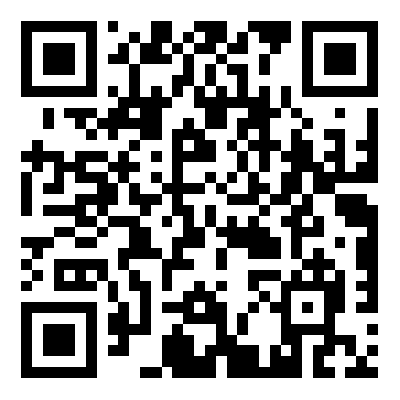 办理路径二维码34.3  办理时限：市金融局自收到完整申请资料之日起10个工作日内完成初审工作，出具初审意见，并将初审同意的申请材料上报省金融监管局驻政务服务中心窗口；省金融监管局自收到完整申请材料之日起10个工作日内做出批准或者不予批准的决定。34.4  温馨提示：为保障您便捷快速办理事项，建议您优先选择“网上办”方式。确需到政务服务中心办理，您可先拨打咨询电话，避免业务高峰期等候，我们为您提供预约服务和延时服务，如有问题可拨打0415-2866105咨询。融资租赁公司变更股东本事项属“省市联办”事项，申请人通过市政务服务网提交网上申请或者通过市政务服务中心相关窗口提交申请材料即可。35.1  需提供要件①变更申请报告②企业股东会决议③公司章程修正案④法定机构验资报告⑤全体股东出具的《股东承诺书》⑥股权转让协议⑦变更股东相关资料：自然人股东需提供身份证复印件、无犯罪证明、个人信用记录报告；法人股东需提供企业注册基本信息、企业信用信息报告、上一年度纳税证明、近一年经审计的财务会计报告，法人代表身份证复印件、无犯罪记录证明⑧新股东与其他股东关联情况的法律意见书35.2  办理路径①窗口办：丹东市政务服务中心1层立项用地规划许可阶段窗口②网上办：可直接登陆丹东政务服务网（http://ddpas.dandong.gov.cn/epoint-web-zwdt）办理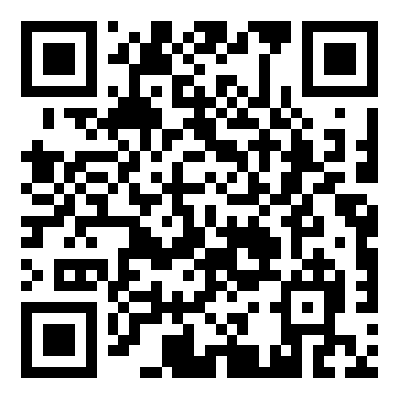 办理路径二维码35.3  办理时限：市金融局自收到完整申请资料之日起10个工作日内完成初审工作，出具初审意见，并将初审同意的申请材料上报省金融监管局驻政务服务中心窗口；省金融监管局自收到完整申请材料之日起10个工作日内做出批准或者不予批准的决定。35.4  温馨提示：为保障您便捷快速办理事项，建议您优先选择“网上办”方式。确需到政务服务中心办理，您可先拨打咨询电话，避免业务高峰期等候，我们为您提供预约服务和延时服务，如有问题可拨打0415-2866105咨询。融资租赁公司变更注册资本本事项属“省市联办”事项，申请人通过市政务服务网提交网上申请或者通过市政务服务中心相关窗口提交申请材料即可。36.1  需提供要件①变更申请报告②企业股东会决议③公司章程修正案④法定机构验资报告⑤全体股东出具的《股东承诺书》36.2  办理路径①窗口办：丹东市政务服务中心1层立项用地规划许可阶段窗口②网上办：可直接登陆丹东政务服务网（http://ddpas.dandong.gov.cn/epoint-web-zwdt）办理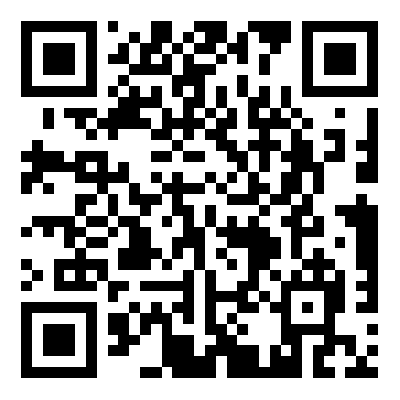 办理路径二维码36.3  办理时限：市金融局自收到完整申请资料之日起10个工作日内完成初审工作，出具初审意见，并将初审同意的申请材料上报省金融监管局驻政务服务中心窗口；省金融监管局自收到完整申请材料之日起10个工作日内做出批准或者不予批准的决定。36.4  温馨提示：为保障您便捷快速办理事项，建议您优先选择“网上办”方式。确需到政务服务中心办理，您可先拨打咨询电话，避免业务高峰期等候，我们为您提供预约服务和延时服务，如有问题可拨打0415-2866105咨询。融资租赁公司变更董事、监事或高级管理人员本事项属“省市联办”事项，申请人通过市政务服务网提交网上申请或者通过市政务服务中心相关窗口提交申请材料即可。37.1  需提供要件①变更申请报告②企业股东会决议③公司章程修正案④拟任的董事、监事、高级管理人员须提供任职资格申请表、身份证复印件、信用报告、无犯罪证明、学历证明，从事金融工作3年以上，或从事相关经济工作5年以上的工作证明，以及不存在不宜担任相关职务的个人声明37.2  办理路径①窗口办：丹东市政务服务中心1层立项用地规划许可阶段窗口②网上办：可直接登陆丹东政务服务网（http://ddpas.dandong.gov.cn/epoint-web-zwdt）办理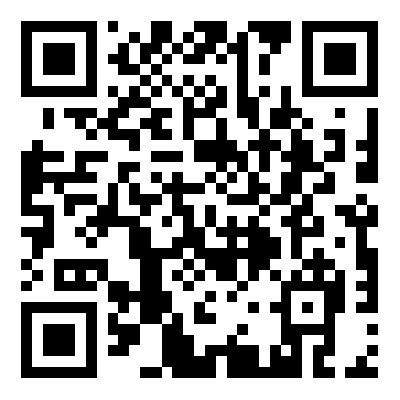 办理路径二维码37.3  办理时限：市金融局自收到完整申请资料之日起10个工作日内完成初审工作，出具初审意见，并将初审同意的申请材料上报省金融监管局驻政务服务中心窗口；省金融监管局自收到完整申请材料之日起10个工作日内做出批准或者不予批准的决定。37.4  温馨提示：为保障您便捷快速办理事项，建议您优先选择“网上办”方式。确需到政务服务中心办理，您可先拨打咨询电话，避免业务高峰期等候，我们为您提供预约服务和延时服务，如有问题可拨打0415-2866105咨询。融资租赁公司的终止本事项属“省市联办”事项，申请人通过市政务服务网提交网上申请或者通过市政务服务中心相关窗口提交申请材料即可。38.1  需提供要件①终止申请报告②企业股东会决议③经有权机构确定的清算报告或因破产注销需提交法院关于破产程序终结的裁定书④国家企业信用信息系统债权人公告38.2  办理路径①窗口办：丹东市政务服务中心1层立项用地规划许可阶段窗口②网上办：可直接登陆丹东政务服务网（http://ddpas.dandong.gov.cn/epoint-web-zwdt）办理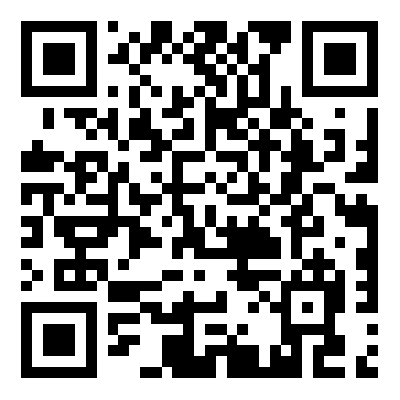 办理路径二维码38.3  办理时限：市金融局自收到完整申请资料之日起15个工作日内完成初审工作，出具初审意见，并将初审同意的申请材料上报省金融监管局驻政务服务中心窗口；省金融监管局自收到完整申请材料之日起15个工作日内做出批准或者不予批准的决定。38.4  温馨提示：为保障您便捷快速办理事项，建议您优先选择“网上办”方式。确需到政务服务中心办理，您可先拨打咨询电话，避免业务高峰期等候，我们为您提供预约服务和延时服务，如有问题可拨打0415-2866105咨询。商业保理公司商业保理公司设立本事项属“省市联办”事项，申请人通过市政务服务网提交网上申请或者通过市政务服务中心相关窗口提交申请材料即可。在我省注册并开展相关业务的商业保理公司，应当具备以下条件：（一）企业名称。商业保理公司名称中应当标明“商业保理”字样。商业保理公司原则上应当设立为独立的公司，不得混业经营。（二）注册资本金。设立商业保理公司注册资本最低限额为5000万元人民币或等值外币，全部为实收货币资本，一次性缴纳且来源真实合法。（三）股东。股东信誉良好，最近2年无重大违法违规记录。主发起人（第一大股东）须为企业法人，且符合以下条件：（1）具有良好的公司治理结构；（2）具有良好的社会声誉、诚信记录和纳税记录；（3）财务状况良好，最近2个会计年度连续盈利；（4）最近1年年末净资产不低于2000万元人民币或等值自由兑换货币，且净资产占总资产的比例不低于30%；（5）入股资金为自有资金，不得以债务资金或委托资金等非自有资金入股；（6）承诺3年内不转让所持有的股权，不将所持有的的股权进行质押或设立信托，并在公司章程中载明；其他法人股东应管理规范、经营良好，有充足的货币资金以满足出资需要；近2年内在市场监管、税务、海关、银行业金融机构等无重大不良信用记录；不存在义务未履行完毕的作为被执行人的执行案件。其他社会组织为出资人的，应当符合国家法律、法规及我省相关规定。自然人为出资人的，应是具有完全民事行为能力的中国公民，且无任何犯罪和不良信用记录。（四）从业人员。商业保理公司应当拥有与其业务相适应的专业人员，拟任董事、监事、高级管理人员应当具有大学本科以上学历，从事金融工作3年以上，或从事相关经济工作5年以上。有下列情形之一的，不得担任董事、监事、高级管理人员：（1）因犯有贪污、贿赂、侵占财产、挪用财产罪或者破坏社会经济秩序罪，被判处刑罚，或者因犯罪被剥夺政治权利的；（2）担任经营不善破产清算的公司、企业的董事或者高级管理人员的，并对该公司、企业的破产负有个人责任的；（3）担任因违法被吊销营业执照的公司、企业的法定代表人，并负有个人责任的；（4）个人所负数额较大的债务且到期未清偿的；（5）被列入失信被执行人或者被有关部门联合惩戒的。（五）经营范围。商业保理公司可以经营下列部分或全部业务：（1）保理融资；（2）销售分户（分类）账管理；（3）应收账款催收；（4）非商业性坏账担保；（5）客户资信调查与评估；（6）与商业保理相关的咨询服务。（六）具有健全的内部管理制度和风险控制制度。（七）法律法规规定的其他条件39.1  需提供要件①设立申请书（应当载明拟设立商业保理公司的名称、住所、注册资本、股东及出资额、资金来源说明、公司组织架构、经营范围等内容）②可行性研究报告③公司章程草案（载明从公司新设之日起3年内不对外转让所持有的股权，不将所持有的股权对外进行质押或设立信托）④具有法定资格的验资机构出具的验资证明⑤出资人协议书（附出资人名录及企业出资人公司股东会决议）⑥全体股东出具的《股东承诺书》⑦企业出资人最近2年经审计的年度财务会计报告（实际经营期1年以上不满2年，可按实际提供）⑧出资人证明材料，包括企业出资人注册基本信息（市级自行查询），企业出资人法人代表和自然人出资人的身份证复印件、无犯罪记录证明，企业出资人上一年度纳税证明，企业出资人和自然人出资人信用报告（经出资人授权市级自行查询）⑨具有资格的律师中介机构出具各出资人间关联情况和企业出资人关联企业名单的法律意见书⑩市场监督管理部门预核名通知书⑪拟任董事、监事、高级管理人员证明材料，包括：任职资格申请表、身份证复印件、信用报告、无犯罪证明、学历证明和从业经验证明，不存在不宜担任相关职务的个人声明⑫公司治理结构和主要管理制度、职能部门的设置、职责及主要负责人名单、经营计划及商业保理公司成立半年内投入正常经营承诺书⑬符合要求的营业场所的所有权或使用权证明文件，且须满足实际经营地与注册地相一致原则；39.2 办理路径①窗口办：丹东市政务服务中心1层立项用地规划许可阶段窗口②网上办：可直接登陆丹东政务服务网（http://ddpas.dandong.gov.cn/epoint-web-zwdt）办理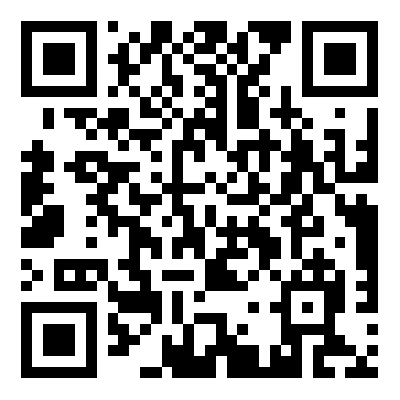 办理路径二维码39.3  办理时限：市金融局自收到完整申请资料之日起10个工作日内完成初审工作，出具初审意见，并将初审同意的申请材料上报省金融监管局驻政务服务中心窗口；省金融监管局自收到完整申请材料之日起10个工作日内做出批准或者不予批准的决定。39.4  温馨提示：为保障您便捷快速办理事项，建议您优先选择“网上办”方式。确需到政务服务中心办理，您可先拨打咨询电话，避免业务高峰期等候，我们为您提供预约服务和延时服务，如有问题可拨打0415-2866105咨询。商业保理公司变更名称、经营地址或经营范围本事项属“省市联办”事项，申请人通过市政务服务网提交网上申请或者通过市政务服务中心相关窗口提交申请材料即可。商业保理公司变更名称、经营地址或经营范围后，须符合商业保理公司设立所需基本要求。40.1  需提供要件①变更申请报告②企业股东会决议③公司章程修正案④市场监督管理部门企业名称预先核准通知书（变更公司名称提供）；房屋租赁合同或购房证明（变更经营地址提供）。变更营业场所所有权或使用权证明，其中跨省迁址需迁出和迁入地省地方金融监督管理局的同意函，分支机构还需所属总公司关于迁址问题的同意函40.2  办理路径①窗口办：丹东市政务服务中心1层立项用地规划许可阶段窗口②网上办：可直接登陆丹东政务服务网（http://ddpas.dandong.gov.cn/epoint-web-zwdt）办理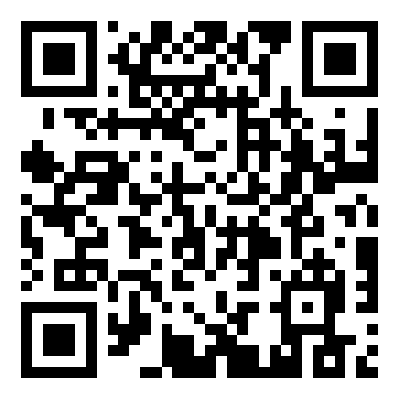 办理路径二维码40.3  办理时限：市金融局自收到完整申请资料之日起10个工作日内完成初审工作，出具初审意见，并将初审同意的申请材料上报省金融监管局驻政务服务中心窗口；省金融监管局自收到完整申请材料之日起10个工作日内做出批准或者不予批准的决定。40.4  温馨提示：为保障您便捷快速办理事项，建议您优先选择“网上办”方式。确需到政务服务中心办理，您可先拨打咨询电话，避免业务高峰期等候，我们为您提供预约服务和延时服务，如有问题可拨打0415-2866105咨询。商业保理公司变更股东及股权本事项属“省市联办”事项，申请人通过市政务服务网提交网上申请或者通过市政务服务中心相关窗口提交申请材料即可。商业保理公司变更注册资本后，须符合商业保理公司设立所要求的最低注册资本金要求。41.1  需提供要件①变更申请报告②企业股东会决议③公司章程修正案④法定机构验资报告⑤全体股东出具的《股东承诺书》⑥股权转让协议⑦变更股东相关资料：自然人股东需提供身份证复印件、无犯罪证明、个人信用记录报告；法人股东需提供企业注册基本信息、企业信用信息报告、上一年度纳税证明、近一年经审计的财务会计报告，法人代表身份证复印件、无犯罪记录证明⑧新股东与其他股东关联情况的法律意见书41.2  办理路径①窗口办：丹东市政务服务中心1层立项用地规划许可阶段窗口②网上办：可直接登陆丹东政务服务网（http://ddpas.dandong.gov.cn/epoint-web-zwdt）办理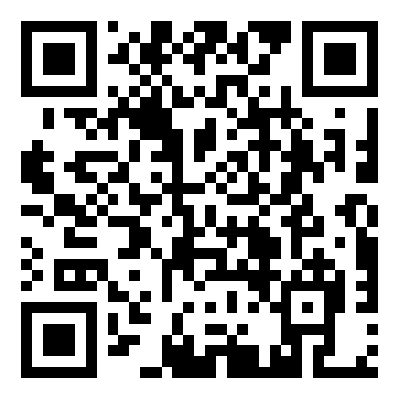 办理路径二维码41.3  办理时限：市金融局自收到完整申请资料之日起10个工作日内完成初审工作，出具初审意见，并将初审同意的申请材料上报省金融监管局驻政务服务中心窗口；省金融监管局自收到完整申请材料之日起10个工作日内做出批准或者不予批准的决定。41.4  温馨提示：为保障您便捷快速办理事项，建议您优先选择“网上办”方式。确需到政务服务中心办理，您可先拨打咨询电话，避免业务高峰期等候，我们为您提供预约服务和延时服务，如有问题可拨打0415-2866105咨询。商业保理公司变更注册资本本事项属“省市联办”事项，申请人通过市政务服务网提交网上申请或者通过市政务服务中心相关窗口提交申请材料即可。42.1  需提供要件①变更申请报告②企业股东会决议③公司章程修正案④法定机构验资报告⑤全体股东出具的《股东承诺书》42.2  办理路径①窗口办：丹东市政务服务中心1层立项用地规划许可阶段窗口②网上办：可直接登陆丹东政务服务网（http://ddpas.dandong.gov.cn/epoint-web-zwdt）办理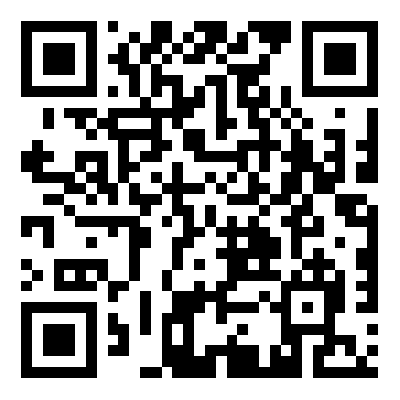 办理路径二维码42.3  办理时限：市金融局自收到完整申请资料之日起10个工作日内完成初审工作，出具初审意见，并将初审同意的申请材料上报省金融监管局驻政务服务中心窗口；省金融监管局自收到完整申请材料之日起10个工作日内做出批准或者不予批准的决定。42.4  温馨提示：为保障您便捷快速办理事项，建议您优先选择“网上办”方式。确需到政务服务中心办理，您可先拨打咨询电话，避免业务高峰期等候，我们为您提供预约服务和延时服务，如有问题可拨打0415-2866105咨询。商业保理公司变更董事、监事或高级管理人员本事项属“省市联办”事项，申请人通过市政务服务网提交网上申请或者通过市政务服务中心相关窗口提交申请材料即可。43.1  需提供要件①变更申请报告②企业股东会决议③公司章程修正案④拟任的董事、监事、高级管理人员须提供任职资格申请表、身份证复印件、信用报告、无犯罪证明、学历证明，从事金融工作3年以上，或从事相关经济工作5年以上的工作证明，以及不存在不宜担任相关职务的个人声明43.2  办理路径①窗口办：丹东市政务服务中心1层立项用地规划许可阶段窗口②网上办：可直接登陆丹东政务服务网（http://ddpas.dandong.gov.cn/epoint-web-zwdt）办理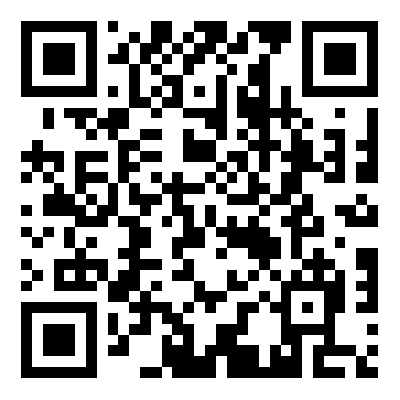 办理路径二维码43.3  办理时限：市金融局自收到完整申请资料之日起10个工作日内完成初审工作，出具初审意见，并将初审同意的申请材料上报省金融监管局驻政务服务中心窗口；省金融监管局自收到完整申请材料之日起10个工作日内做出批准或者不予批准的决定。43.4  温馨提示：为保障您便捷快速办理事项，建议您优先选择“网上办”方式。确需到政务服务中心办理，您可先拨打咨询电话，避免业务高峰期等候，我们为您提供预约服务和延时服务，如有问题可拨打0415-2866105咨询。商业保理公司的终止本事项属“省市联办”事项，申请人通过市政务服务网提交网上申请或者通过市政务服务中心相关窗口提交申请材料即可。44.1  需提供要件①终止申请报告②企业股东会决议③经有权机构确定的清算报告或因破产注销需提交法院关于破产程序终结的裁定书④国家企业信用信息系统债权人公告44.2  办理路径①窗口办：丹东市政务服务中心1层立项用地规划许可阶段窗口②网上办：可直接登陆丹东政务服务网（http://ddpas.dandong.gov.cn/epoint-web-zwdt）办理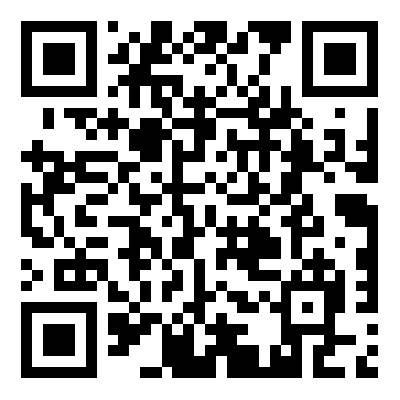 办理路径二维码44.3  办理时限：市金融局自收到完整申请资料之日起10个工作日内完成初审工作，出具初审意见，并将初审同意的申请材料上报省金融监管局驻政务服务中心窗口；省金融监管局自收到完整申请材料之日起10个工作日内做出批准或者不予批准的决定。44.4  温馨提示：为保障您便捷快速办理事项，建议您优先选择“网上办”方式。确需到政务服务中心办理，您可先拨打咨询电话，避免业务高峰期等候，我们为您提供预约服务和延时服务，如有问题可拨打0415-2866105咨询。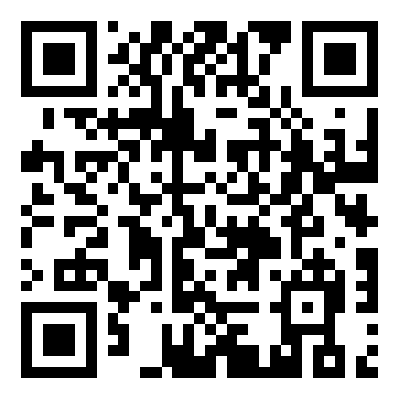 违规禁办事项清单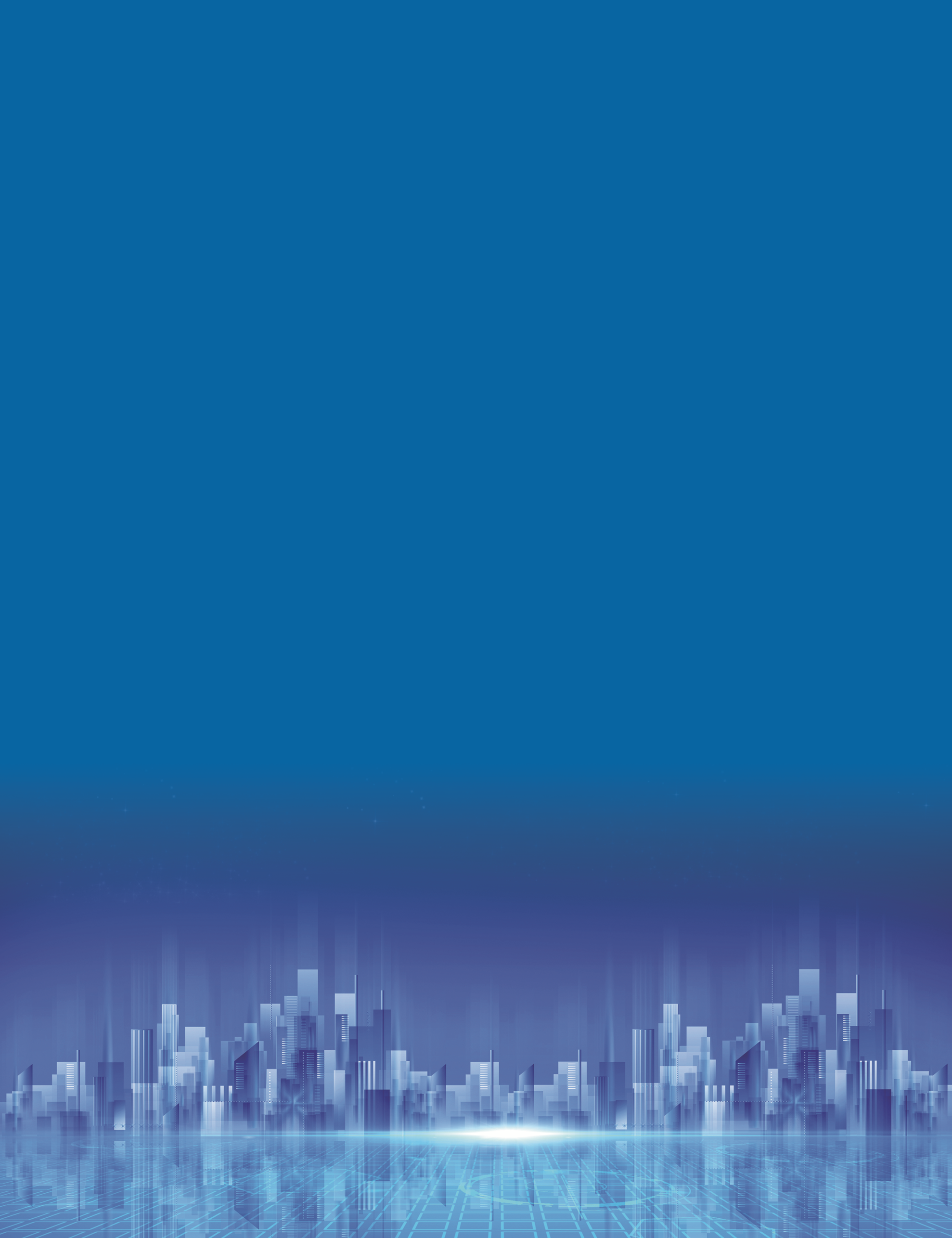 事项类别序号事项页码操作流程一、融资担保公司1融资担保公司设立审批11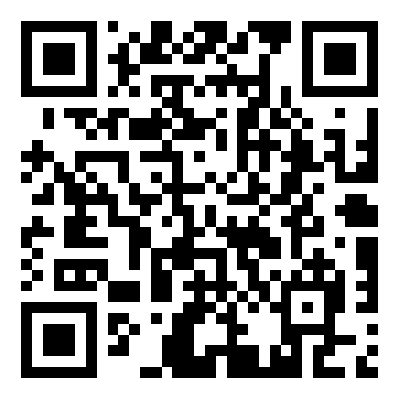 一、融资担保公司2融资担保公司减少注册资本审批14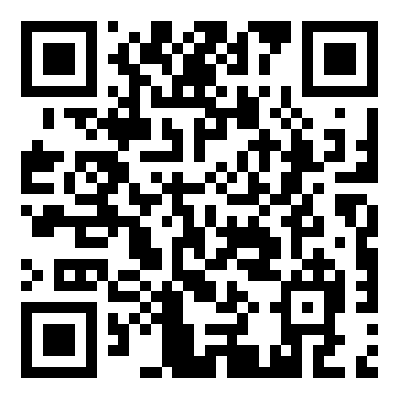 一、融资担保公司3融资担保公司合并、分立审批16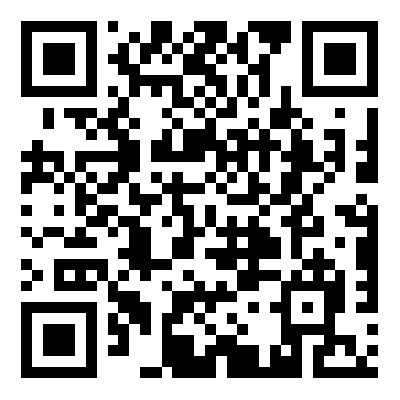 一、融资担保公司4融资担保公司跨省、自治区、直辖市设立分支机构审批17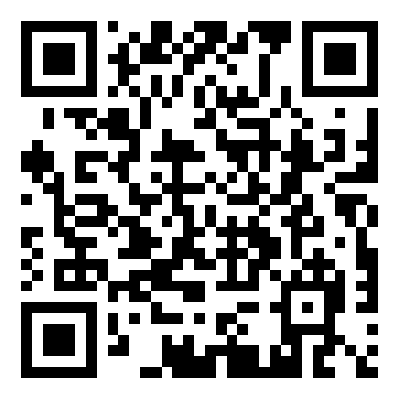 一、融资担保公司5融资担保公司跨市设立分支机构备案19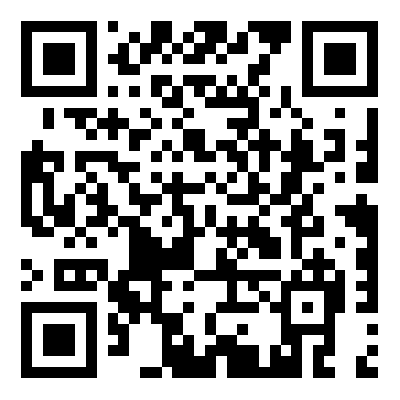 一、融资担保公司6融资担保公司变更名称备案21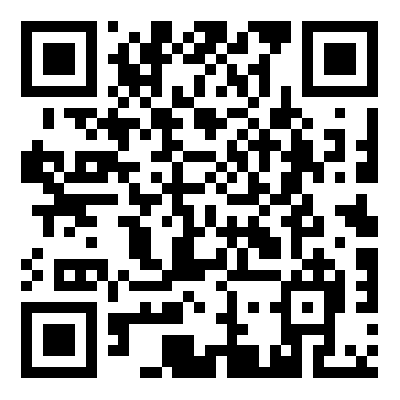 一、融资担保公司7融资担保公司变更营业地址备案22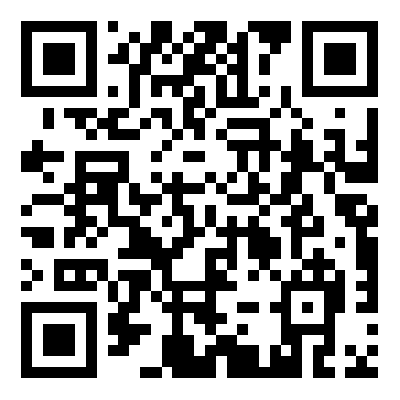 一、融资担保公司8融资担保公司变更持有5％以上股权的股东备案23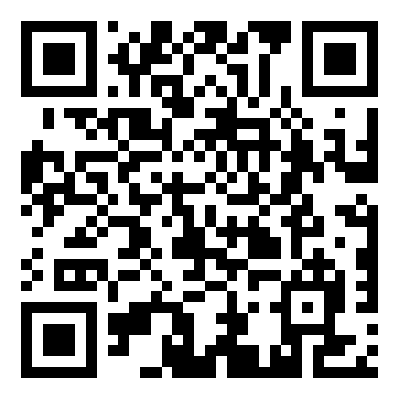 一、融资担保公司9融资担保公司变更董事、监事或高级管理人员备案25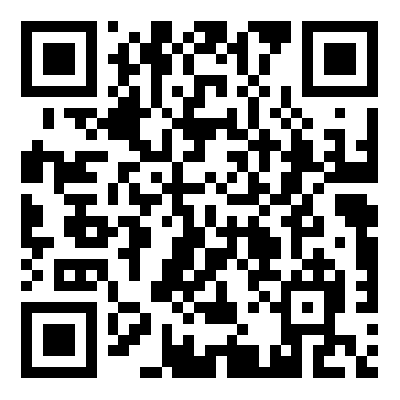 一、融资担保公司10融资担保公司增加业务范围备案27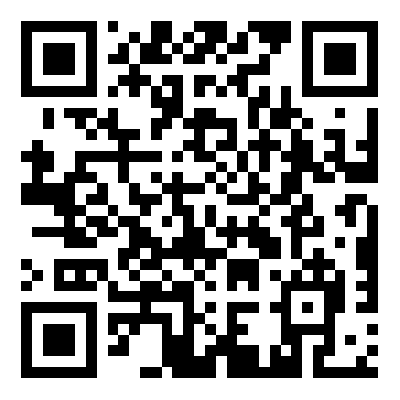 一、融资担保公司11融资担保公司增加注册资本备案28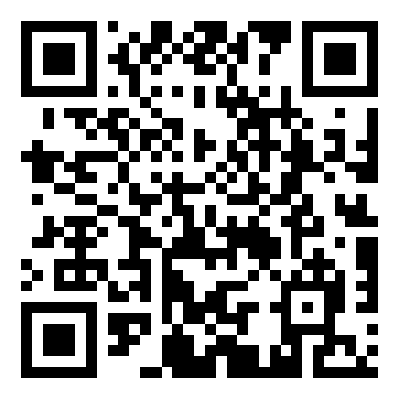 一、融资担保公司12融资担保公司的终止审核29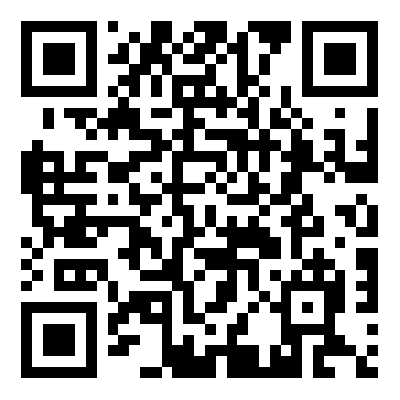 二、小额贷款公司13小额贷款公司的筹建31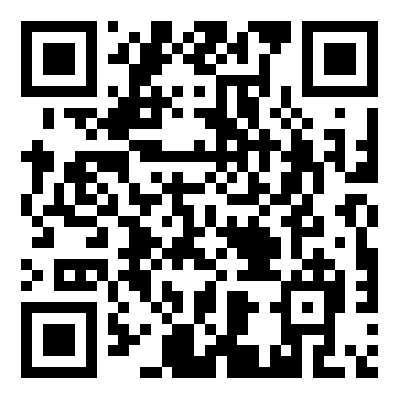 二、小额贷款公司14小额贷款公司的开业34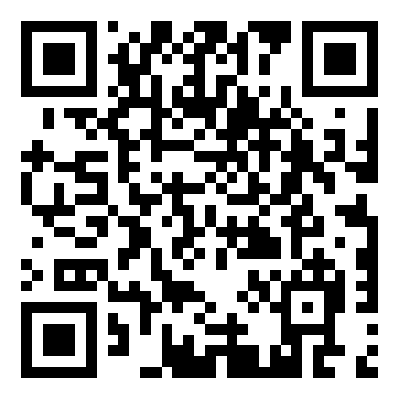 二、小额贷款公司15小额贷款公司的股权变更（主发起人变更）审批36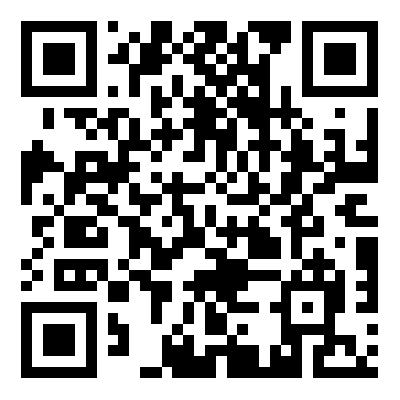 二、小额贷款公司16小额贷款公司的股权变更（非主发起人变更）审批38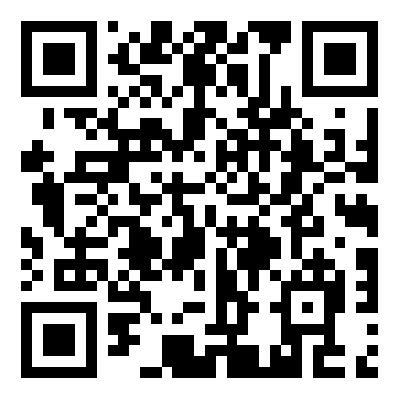 二、小额贷款公司17小额贷款公司的注册资本变更审批40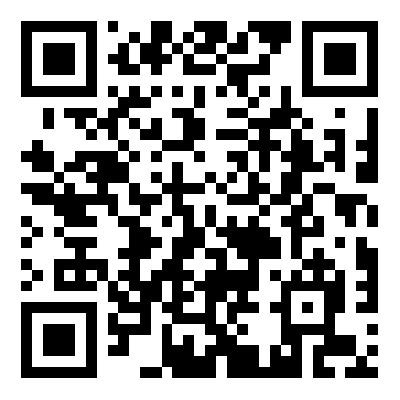 二、小额贷款公司二、小额贷款公司18小额贷款公司的分支机构设立42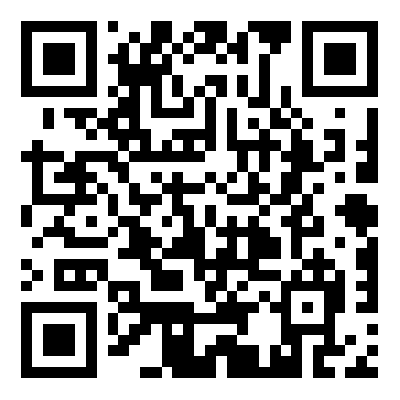 二、小额贷款公司二、小额贷款公司19小额贷款公司的名称变更44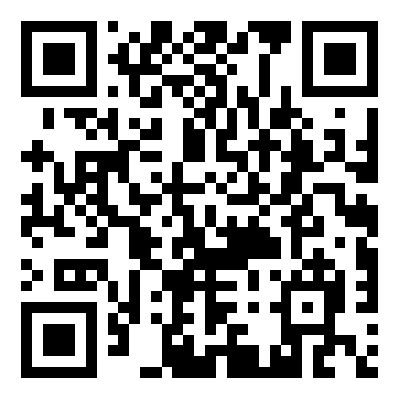 二、小额贷款公司二、小额贷款公司20小额贷款公司的地址变更46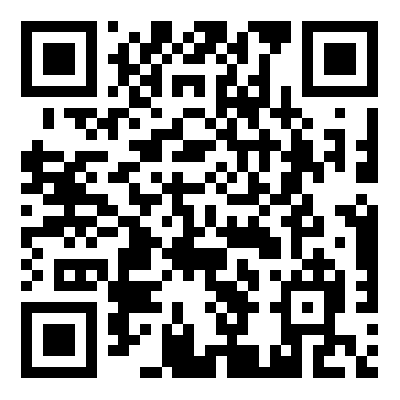 二、小额贷款公司二、小额贷款公司21小额贷款公司的经营期限变更48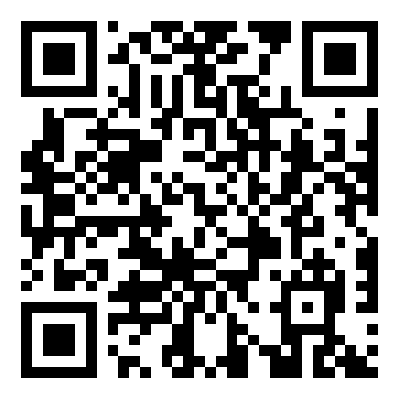 二、小额贷款公司二、小额贷款公司22小额贷款公司的注销49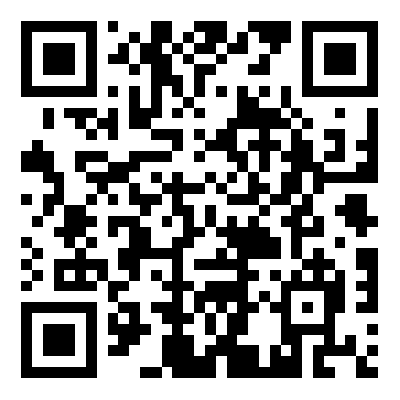 二、小额贷款公司二、小额贷款公司23小额贷款公司的经营范围变更50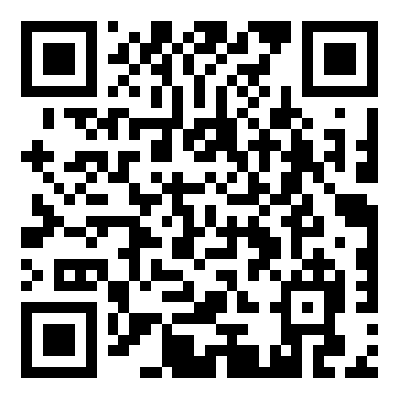 二、小额贷款公司二、小额贷款公司24小额贷款公司的公司章程变更52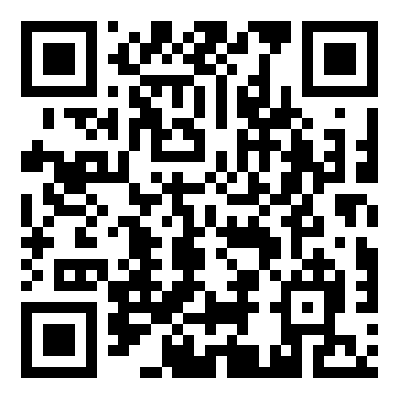 二、小额贷款公司二、小额贷款公司25小额贷款公司的代办点设立53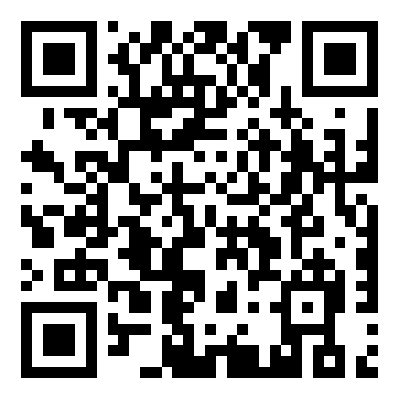 三、典当行26典当行设立分支机构54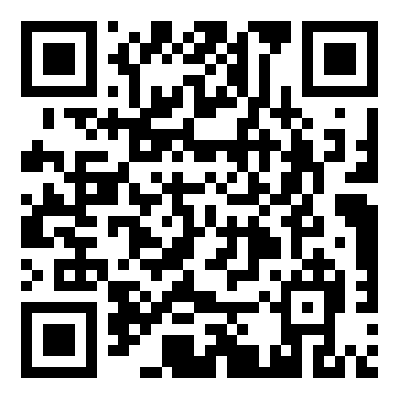 三、典当行27典当行及分支机构变更名称或地址56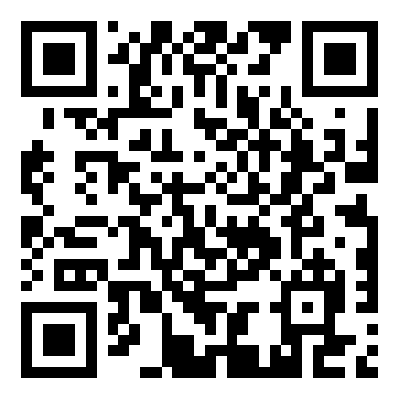 三、典当行28典当行及分支机构变更注册资本57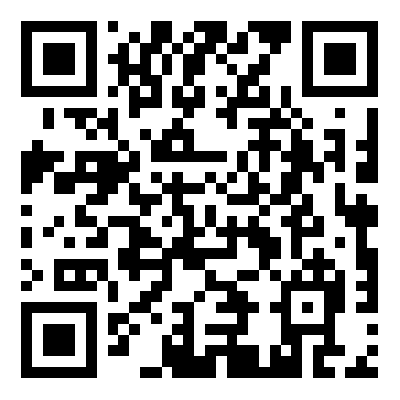 三、典当行29典当行及分支机构注销59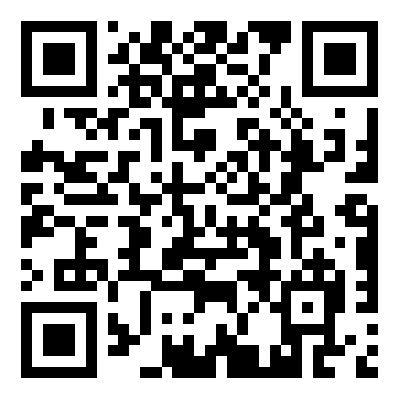 三、典当行30典当行及分支机构变更股权60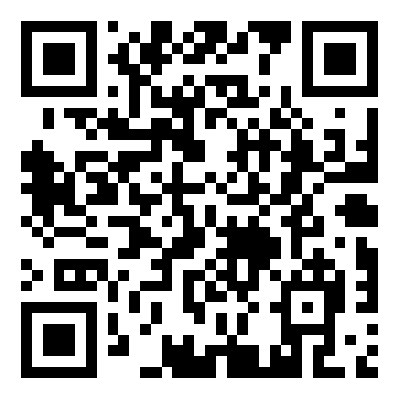 三、典当行31典当行及分支机构变更法定代表人62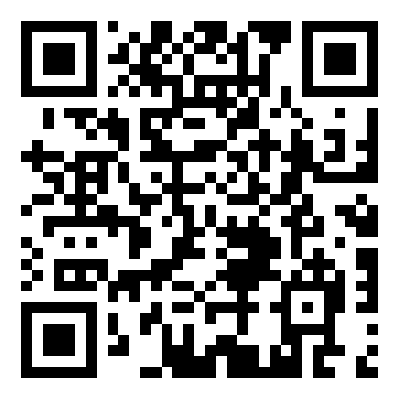 三、典当行32设立典当行63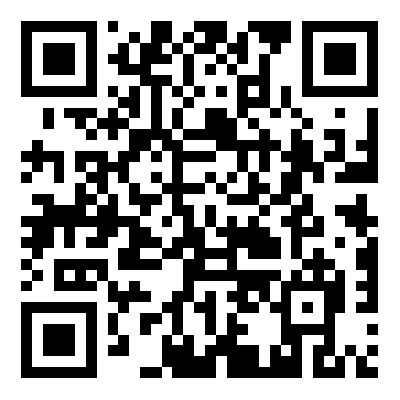 四、融资租赁公司四、融资租赁公司33融资租赁公司设立68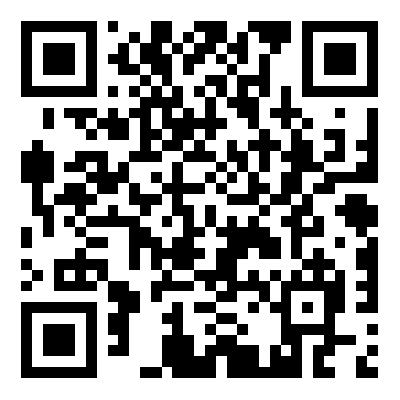 四、融资租赁公司四、融资租赁公司34融资租赁公司变更名称、经营地址或经营范围72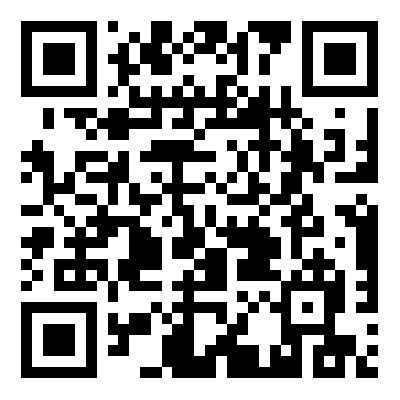 四、融资租赁公司四、融资租赁公司35融资租赁公司变更股东74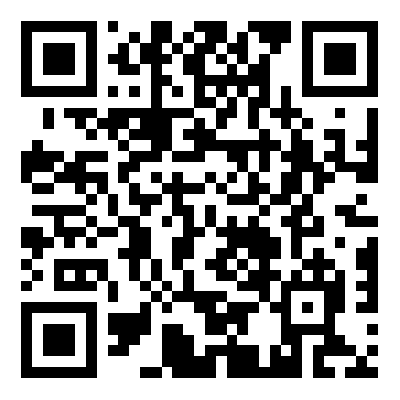 四、融资租赁公司四、融资租赁公司36融资租赁公司变更注册资本75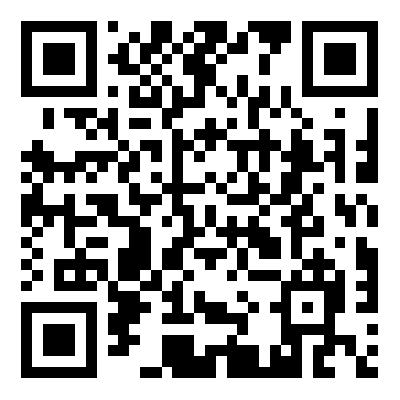 四、融资租赁公司四、融资租赁公司37融资租赁公司变更董事、监事或高级管理人员77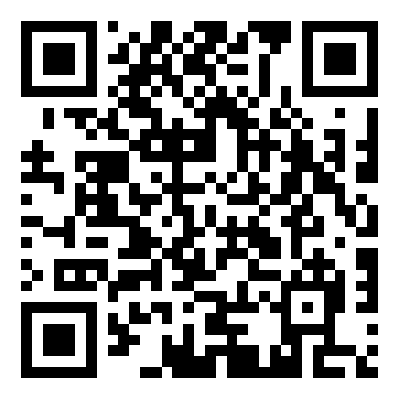 四、融资租赁公司四、融资租赁公司38融资租赁公司的终止78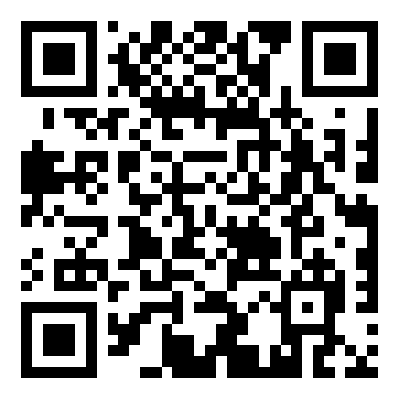 五、商业保理公司五、商业保理公司39商业保理公司设立80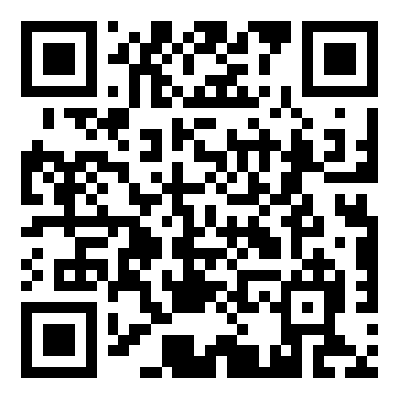 五、商业保理公司五、商业保理公司40商业保理公司变更名称、经营地址或经营范围84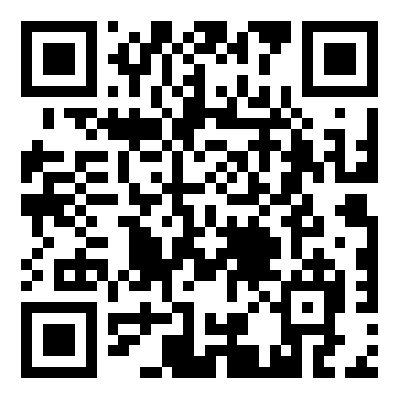 五、商业保理公司五、商业保理公司41商业保理公司变更股东及股权86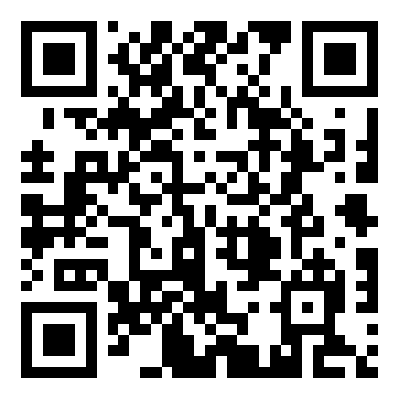 五、商业保理公司五、商业保理公司42商业保理公司变更注册资本88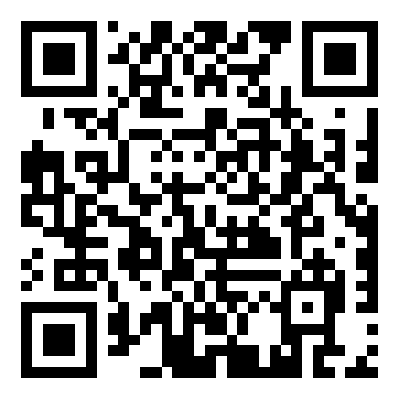 五、商业保理公司五、商业保理公司43商业保理公司变更董事、监事或高级管理人员89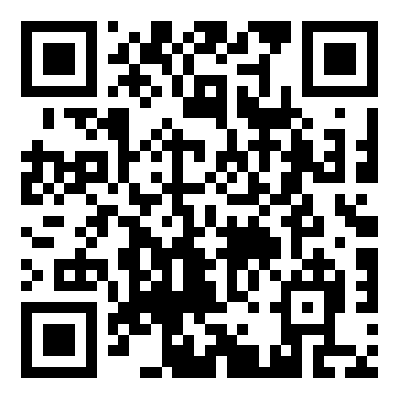 五、商业保理公司五、商业保理公司44商业保理公司的终止90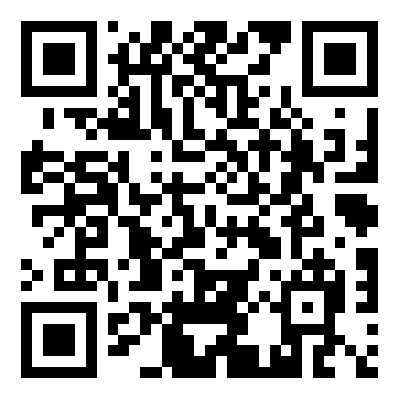 序号机构名称地  址联系电话1丹东市发展和改革委员会政务服务窗口丹东市振兴区爱河大街121-1号（市行政服务中心一楼）0415-21737132东港市发展和改革局政务服务窗口东港市东港南路187号（东港市政务服务中心三楼）0415-71490233凤城市发展和改革局政务服务窗口丹东市凤城市凤凰城街道石桥路35号凤城市政务服务中心三楼0415-68828194宽甸满族自治县发展和改革局政务服务窗口宽甸县娑婆府街69号（行政服务中心二楼）0415-51350185丹东市振兴区发展和改革局政务服务窗口丹东市振兴区兴一路9号 (振兴区政务服务中心三楼)0415-23911296丹东市振安区发展和改革局政务服务窗口丹东市振安区水源路4号（振安区政务服务中心）0415-28909767丹东市元宝区行政服务大厅 发改局窗口。元宝区江城大街175-5号0415-28189208丹东市合作区发改局窗口丹东新区银河大街100-1号（丹东新区公共行政服务中心一楼）0415-3128090禁办事项禁办情形一、禁止设立小额贷款公司被取消经营资格的小额贷款公司的主发起人，不得再次出资设立小额贷款公司。因不满足审批要求或要件不全引起的禁办情况不重复列入禁办事项因不满足审批要求或要件不全引起的禁办情况不重复列入禁办事项